Liberty Specialty Markets Europe S.à.r.l.Liberty Specialty Markets Europe S.à.r.l.Liberty Specialty Markets Europe S.à.r.l.Liberty Specialty Markets Europe S.à.r.l.Liberty Specialty Markets Europe S.à.r.l.Liberty Specialty Markets Europe S.à.r.l.Liberty Specialty Markets Europe S.à.r.l.Liberty Specialty Markets Europe S.à.r.l.Liberty Specialty Markets Europe S.à.r.l.Liberty Specialty Markets Europe S.à.r.l.Liberty Specialty Markets Europe S.à.r.l.Liberty Specialty Markets Europe S.à.r.l.Liberty Specialty Markets Europe S.à.r.l.Liberty Specialty Markets Europe S.à.r.l.Liberty Specialty Markets Europe S.à.r.l.Liberty Specialty Markets Europe S.à.r.l.Liberty Specialty Markets Europe S.à.r.l.Liberty Specialty Markets Europe S.à.r.l.Liberty Specialty Markets Europe S.à.r.l.Zweigniederlassung ZürichZweigniederlassung ZürichZweigniederlassung ZürichZweigniederlassung ZürichZweigniederlassung ZürichZweigniederlassung ZürichZweigniederlassung ZürichZweigniederlassung Zürich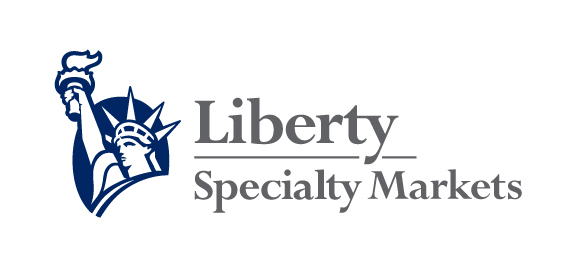 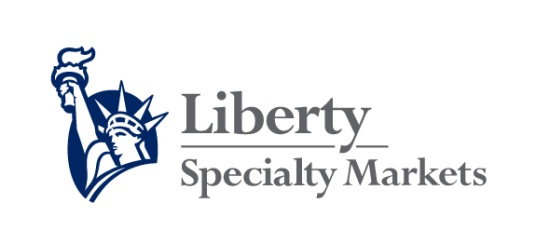 Lintheschergasse 19Lintheschergasse 19Lintheschergasse 19Lintheschergasse 19Lintheschergasse 19CH-8001 ZürichCH-8001 ZürichCH-8001 ZürichCH-8001 ZürichCH-8001 ZürichTel.: +41 (0)44 285 10 00Tel.: +41 (0)44 285 10 00Tel.: +41 (0)44 285 10 00Tel.: +41 (0)44 285 10 00Tel.: +41 (0)44 285 10 00Tel.: +41 (0)44 285 10 00Tel.: +41 (0)44 285 10 00Tel.: +41 (0)44 285 10 00Fax: +41 (0)44 285 10 09Fax: +41 (0)44 285 10 09Fax: +41 (0)44 285 10 09Fax: +41 (0)44 285 10 09Fax: +41 (0)44 285 10 09Fax: +41 (0)44 285 10 09Fax: +41 (0)44 285 10 09Fax: +41 (0)44 285 10 09www.libertyspecialtymarkets.comwww.libertyspecialtymarkets.comwww.libertyspecialtymarkets.comwww.libertyspecialtymarkets.comwww.libertyspecialtymarkets.comFragebogen für eine Berufshaftpflichtversicherung für RechtsanwälteFragebogen für eine Berufshaftpflichtversicherung für RechtsanwälteFragebogen für eine Berufshaftpflichtversicherung für RechtsanwälteFragebogen für eine Berufshaftpflichtversicherung für RechtsanwälteFragebogen für eine Berufshaftpflichtversicherung für RechtsanwälteFragebogen für eine Berufshaftpflichtversicherung für RechtsanwälteFragebogen für eine Berufshaftpflichtversicherung für RechtsanwälteFragebogen für eine Berufshaftpflichtversicherung für RechtsanwälteFragebogen für eine Berufshaftpflichtversicherung für RechtsanwälteFragebogen für eine Berufshaftpflichtversicherung für RechtsanwälteFragebogen für eine Berufshaftpflichtversicherung für RechtsanwälteFragebogen für eine Berufshaftpflichtversicherung für RechtsanwälteFragebogen für eine Berufshaftpflichtversicherung für RechtsanwälteFragebogen für eine Berufshaftpflichtversicherung für RechtsanwälteFragebogen für eine Berufshaftpflichtversicherung für RechtsanwälteFragebogen für eine Berufshaftpflichtversicherung für RechtsanwälteFragebogen für eine Berufshaftpflichtversicherung für RechtsanwälteFragebogen für eine Berufshaftpflichtversicherung für RechtsanwälteFragebogen für eine Berufshaftpflichtversicherung für RechtsanwälteBitte beantworten Sie alle Fragen vollständig und lassen Sie keine leeren Stellen.Bitte beantworten Sie alle Fragen vollständig und lassen Sie keine leeren Stellen.Bitte beantworten Sie alle Fragen vollständig und lassen Sie keine leeren Stellen.Bitte beantworten Sie alle Fragen vollständig und lassen Sie keine leeren Stellen.Bitte beantworten Sie alle Fragen vollständig und lassen Sie keine leeren Stellen.Bitte beantworten Sie alle Fragen vollständig und lassen Sie keine leeren Stellen.Bitte beantworten Sie alle Fragen vollständig und lassen Sie keine leeren Stellen.Bitte beantworten Sie alle Fragen vollständig und lassen Sie keine leeren Stellen.Bitte beantworten Sie alle Fragen vollständig und lassen Sie keine leeren Stellen.Bitte beantworten Sie alle Fragen vollständig und lassen Sie keine leeren Stellen.Bitte beantworten Sie alle Fragen vollständig und lassen Sie keine leeren Stellen.Bitte beantworten Sie alle Fragen vollständig und lassen Sie keine leeren Stellen.Bitte beantworten Sie alle Fragen vollständig und lassen Sie keine leeren Stellen.Bitte beantworten Sie alle Fragen vollständig und lassen Sie keine leeren Stellen.Bitte beantworten Sie alle Fragen vollständig und lassen Sie keine leeren Stellen.Bitte beantworten Sie alle Fragen vollständig und lassen Sie keine leeren Stellen.Bitte beantworten Sie alle Fragen vollständig und lassen Sie keine leeren Stellen.Bitte beantworten Sie alle Fragen vollständig und lassen Sie keine leeren Stellen.Bitte beantworten Sie alle Fragen vollständig und lassen Sie keine leeren Stellen.1.1.AntragsstellerAntragsstellerAntragsstellerAntragsstellerAntragsstellerAntragssteller1.11.1Name und Adresse des Antragstellers:Name und Adresse des Antragstellers:Name und Adresse des Antragstellers:Name und Adresse des Antragstellers:Name und Adresse des Antragstellers:Name und Adresse des Antragstellers:Name und Adresse des Antragstellers:Name und Adresse des Antragstellers:Name und Adresse des Antragstellers:1.21.2Adresse der Website:Adresse der Website:Adresse der Website:Adresse der Website:Adresse der Website:Adresse der Website:Adresse der Website:Adresse der Website:Adresse der Website:1.31.3Name und Adresse des Hauptsitzes des Name und Adresse des Hauptsitzes des Name und Adresse des Hauptsitzes des Name und Adresse des Hauptsitzes des Name und Adresse des Hauptsitzes des Name und Adresse des Hauptsitzes des Name und Adresse des Hauptsitzes des Name und Adresse des Hauptsitzes des Name und Adresse des Hauptsitzes des Antragstellers:Antragstellers:Antragstellers:Antragstellers:Antragstellers:Antragstellers:1.41.4Gesellschaftsform:Gesellschaftsform:Gesellschaftsform:Gesellschaftsform:Gesellschaftsform:Gesellschaftsform:Gesellschaftsform:Gesellschaftsform:Gesellschaftsform:1.51.5Gründungsdatum:Gründungsdatum:Gründungsdatum:Gründungsdatum:Gründungsdatum:Gründungsdatum:Gründungsdatum:Gründungsdatum:Gründungsdatum:1.61.6Tochtergesellschaften:Tochtergesellschaften:Tochtergesellschaften:Tochtergesellschaften:Tochtergesellschaften:Tochtergesellschaften:Tochtergesellschaften:Tochtergesellschaften:Tochtergesellschaften:Tochtergesellschaften:Tochtergesellschaften:Tochtergesellschaften:Name der Tochtergesellschaft Name der Tochtergesellschaft Name der Tochtergesellschaft Name der Tochtergesellschaft Name der Tochtergesellschaft Name der Tochtergesellschaft Name der Tochtergesellschaft Name der Tochtergesellschaft Ort / LandOrt / LandOrt / LandOrt / LandBeteiligung (in %)Beteiligung (in %)Beteiligung (in %)Beteiligung (in %)Beteiligung (in %)2.Allgemeine AngabenAllgemeine AngabenAllgemeine Angaben2.1Geplante Honorarsumme total im laufenden Antragsjahr:	CHFGeplante Honorarsumme total im laufenden Antragsjahr:	CHFGeplante Honorarsumme total im laufenden Antragsjahr:	CHF2.2Honorarsumme total im Vorjahr: 	CHFHonorarsumme total im Vorjahr: 	CHFHonorarsumme total im Vorjahr: 	CHF2.3Honorarsumme aufgeteilt nach Tätigkeitsgebiete /Wirtschaftsbereiche (in %): Honorarsumme aufgeteilt nach Tätigkeitsgebiete /Wirtschaftsbereiche (in %): Honorarsumme aufgeteilt nach Tätigkeitsgebiete /Wirtschaftsbereiche (in %): Honorarsumme aufgeteilt nach Tätigkeitsgebiete /Wirtschaftsbereiche (in %): Honorarsumme aufgeteilt nach Tätigkeitsgebiete /Wirtschaftsbereiche (in %): Honorarsumme aufgeteilt nach Tätigkeitsgebiete /Wirtschaftsbereiche (in %): Honorarsumme aufgeteilt nach Tätigkeitsgebiete /Wirtschaftsbereiche (in %): Honorarsumme aufgeteilt nach Tätigkeitsgebiete /Wirtschaftsbereiche (in %): Honorarsumme aufgeteilt nach Tätigkeitsgebiete /Wirtschaftsbereiche (in %): Honorarsumme aufgeteilt nach Tätigkeitsgebiete /Wirtschaftsbereiche (in %): Honorarsumme aufgeteilt nach Tätigkeitsgebiete /Wirtschaftsbereiche (in %): Honorarsumme aufgeteilt nach Tätigkeitsgebiete /Wirtschaftsbereiche (in %): Honorarsumme aufgeteilt nach Tätigkeitsgebiete /Wirtschaftsbereiche (in %): Honorarsumme aufgeteilt nach Tätigkeitsgebiete /Wirtschaftsbereiche (in %): Tätigkeitsfelder / DienstleistungenTätigkeitsfelder / DienstleistungenTätigkeitsfelder / Dienstleistungenin %in %in %in %in %in %in %in %in %in %in %StrafrechtStrafrechtStrafrechtArbeitsrechtArbeitsrechtArbeitsrechtMietrechtMietrechtMietrechtPersonenrechtPersonenrechtPersonenrechtFamilien- und ErbrechtFamilien- und ErbrechtFamilien- und ErbrechtSachenrechtSachenrechtSachenrechtVertragsrechtVertragsrechtVertragsrechtSteuerrechtSteuerrechtSteuerrechtImmaterialgüterrecht (Patente und geistiges Eigentum)Immaterialgüterrecht (Patente und geistiges Eigentum)Immaterialgüterrecht (Patente und geistiges Eigentum)GesellschaftsrechtGesellschaftsrechtGesellschaftsrechtFusionen und ÜbernahmenFusionen und ÜbernahmenFusionen und ÜbernahmenWertpapieremissionenWertpapieremissionenWertpapieremissionenTätigkeiten für Finanzinstitute (Banken, Versicherungsgesellschaften, Vermögensverwalter und ähnliche Firmen)Tätigkeiten für Finanzinstitute (Banken, Versicherungsgesellschaften, Vermögensverwalter und ähnliche Firmen)Tätigkeiten für Finanzinstitute (Banken, Versicherungsgesellschaften, Vermögensverwalter und ähnliche Firmen)Tätigkeiten für Immobiliengesellschaften und –handel (inkl. Eigentumsübertragungen)Tätigkeiten für Immobiliengesellschaften und –handel (inkl. Eigentumsübertragungen)Tätigkeiten für Immobiliengesellschaften und –handel (inkl. Eigentumsübertragungen)Andere, bitte ausführen:      Andere, bitte ausführen:      Andere, bitte ausführen:      2.4Werden diese Tätigkeiten / Dienstleistungen seit mindestens 3 Jahren ausgeübt?Werden diese Tätigkeiten / Dienstleistungen seit mindestens 3 Jahren ausgeübt?Werden diese Tätigkeiten / Dienstleistungen seit mindestens 3 Jahren ausgeübt?Werden diese Tätigkeiten / Dienstleistungen seit mindestens 3 Jahren ausgeübt?Werden diese Tätigkeiten / Dienstleistungen seit mindestens 3 Jahren ausgeübt?Werden diese Tätigkeiten / Dienstleistungen seit mindestens 3 Jahren ausgeübt?JaJaJaJaNeinFalls nein, seit wann werden die Tätigkeiten ausgeübt?Falls nein, seit wann werden die Tätigkeiten ausgeübt?Falls nein, seit wann werden die Tätigkeiten ausgeübt?2.52.5Ist der Antragssteller oder ein Geschäftsführer Mitglied eines Verbandes?Ist der Antragssteller oder ein Geschäftsführer Mitglied eines Verbandes?Ist der Antragssteller oder ein Geschäftsführer Mitglied eines Verbandes?Ist der Antragssteller oder ein Geschäftsführer Mitglied eines Verbandes?Ist der Antragssteller oder ein Geschäftsführer Mitglied eines Verbandes?JaJaJaJaNeinFalls ja, bitte machen Sie detaillierte Angaben:Falls ja, bitte machen Sie detaillierte Angaben:2.62.6Geographische Aufteilung:Geographische Aufteilung:Honorarsumme (in %)Honorarsumme (in %)Honorarsumme (in %)Honorarsumme (in %)Honorarsumme (in %)Honorarsumme (in %)Honorarsumme (in %)Honorarsumme (in %)Honorarsumme (in %)Honorarsumme (in %)Honorarsumme (in %)Letztes GeschäftsjahrLetztes GeschäftsjahrLetztes GeschäftsjahrLaufendes GeschäftsjahrLaufendes GeschäftsjahrLaufendes GeschäftsjahrLaufendes GeschäftsjahrLaufendes GeschäftsjahrLaufendes GeschäftsjahrLaufendes GeschäftsjahrLaufendes GeschäftsjahrSchweiz / LiechtensteinSchweiz / LiechtensteinRestliches KontinentaleuropaRestliches KontinentaleuropaUK / IrlandUK / IrlandUSA / KanadaUSA / KanadaAustralien / NeuseelandAustralien / NeuseelandAsienAsienÜbrige LänderÜbrige Länder2.72.7Inhaber / Partner / Geschäftsführer / sonstige Teilhaber: Inhaber / Partner / Geschäftsführer / sonstige Teilhaber: Name / VornameName / VornameQualifikationQualifikationFunktionFunktionWie lange in dieser Funktion?Wie lange in dieser Funktion?Wie lange in dieser Funktion?Wie lange in dieser Funktion?Wie lange in dieser Funktion?Wie lange in dieser Funktion?Wie lange in dieser Funktion?2.82.8Mitarbeitende:Total aller Mitarbeitenden exkl. der oben erwähnten Inhaber / Partner / Geschäftsführer, etc.:Total aller Mitarbeitenden exkl. der oben erwähnten Inhaber / Partner / Geschäftsführer, etc.:Total aller Mitarbeitenden exkl. der oben erwähnten Inhaber / Partner / Geschäftsführer, etc.:Total aller Mitarbeitenden exkl. der oben erwähnten Inhaber / Partner / Geschäftsführer, etc.:Total aller Mitarbeitenden exkl. der oben erwähnten Inhaber / Partner / Geschäftsführer, etc.:Total aller Mitarbeitenden exkl. der oben erwähnten Inhaber / Partner / Geschäftsführer, etc.:Total aller Mitarbeitenden exkl. der oben erwähnten Inhaber / Partner / Geschäftsführer, etc.:Total aller Mitarbeitenden exkl. der oben erwähnten Inhaber / Partner / Geschäftsführer, etc.:2.92.9Qualifikation der Mitarbeiter exkl. der oben erwähnten Inhaber / Partner / Geschäftsführer, etc.: Qualifikation der Mitarbeiter exkl. der oben erwähnten Inhaber / Partner / Geschäftsführer, etc.: Qualifikation der Mitarbeiter exkl. der oben erwähnten Inhaber / Partner / Geschäftsführer, etc.: Qualifikation der Mitarbeiter exkl. der oben erwähnten Inhaber / Partner / Geschäftsführer, etc.: Qualifikation der Mitarbeiter exkl. der oben erwähnten Inhaber / Partner / Geschäftsführer, etc.: Qualifikation der Mitarbeiter exkl. der oben erwähnten Inhaber / Partner / Geschäftsführer, etc.: Qualifikation der Mitarbeiter exkl. der oben erwähnten Inhaber / Partner / Geschäftsführer, etc.: Qualifikation der Mitarbeiter exkl. der oben erwähnten Inhaber / Partner / Geschäftsführer, etc.: Qualifikation der Mitarbeiter exkl. der oben erwähnten Inhaber / Partner / Geschäftsführer, etc.: Qualifikation der Mitarbeiter exkl. der oben erwähnten Inhaber / Partner / Geschäftsführer, etc.: Qualifikation der Mitarbeiter exkl. der oben erwähnten Inhaber / Partner / Geschäftsführer, etc.: Qualifikation der Mitarbeiter exkl. der oben erwähnten Inhaber / Partner / Geschäftsführer, etc.: Qualifikation der Mitarbeiter exkl. der oben erwähnten Inhaber / Partner / Geschäftsführer, etc.: AnzahlAnzahlAnzahlAnzahlAnzahlAnzahlAnzahlAnzahlAnzahlAnzahlAnzahlAnzahlAnzahlmit Diplom (z.B. ETH-, Universitätsabschluss oder Höhere Fachhochschule) mit Diplom (z.B. ETH-, Universitätsabschluss oder Höhere Fachhochschule) mit Diplom (z.B. ETH-, Universitätsabschluss oder Höhere Fachhochschule) mit Diplom (z.B. ETH-, Universitätsabschluss oder Höhere Fachhochschule) mit Diplom (z.B. ETH-, Universitätsabschluss oder Höhere Fachhochschule) mit Diplom (z.B. ETH-, Universitätsabschluss oder Höhere Fachhochschule) ohne Diplomohne Diplomohne Diplomohne Diplomohne Diplomohne DiplomAdministration (z.B. Sekretariat) Administration (z.B. Sekretariat) Administration (z.B. Sekretariat) Administration (z.B. Sekretariat) Administration (z.B. Sekretariat) Administration (z.B. Sekretariat) 2.102.10Verwenden Sie noch andere Haftungsregelungen als jene, welche im Gesetz (OR) vorgesehen Verwenden Sie noch andere Haftungsregelungen als jene, welche im Gesetz (OR) vorgesehen sind?sind?JaJaNeinNeinNeinNeinFalls ja, bitte machen Sie detaillierte Angaben?Falls ja, bitte machen Sie detaillierte Angaben?2.112.11Zusammensetzung des Kundenportfolios?Zusammensetzung des Kundenportfolios?PrivatkundenPrivatkundenKMUKMUGrossunternehmenGrossunternehmenGrossunternehmenGrossunternehmenGrossunternehmenGrossunternehmenGrossunternehmenAnzahl MandateAnzahl MandateBruttoeinnahmenBruttoeinnahmen2.122.12Hat in den letzten 12 Monaten der Name der Firma geändert oder hat in dieser Zeit eine FusionHat in den letzten 12 Monaten der Name der Firma geändert oder hat in dieser Zeit eine FusionHat in den letzten 12 Monaten der Name der Firma geändert oder hat in dieser Zeit eine FusionHat in den letzten 12 Monaten der Name der Firma geändert oder hat in dieser Zeit eine FusionHat in den letzten 12 Monaten der Name der Firma geändert oder hat in dieser Zeit eine FusionHat in den letzten 12 Monaten der Name der Firma geändert oder hat in dieser Zeit eine FusionHat in den letzten 12 Monaten der Name der Firma geändert oder hat in dieser Zeit eine Fusionoder Übernahme stattgefunden?oder Übernahme stattgefunden?oder Übernahme stattgefunden?oder Übernahme stattgefunden?oder Übernahme stattgefunden?oder Übernahme stattgefunden?oder Übernahme stattgefunden?JaJaNeinFalls ja, bitte machen Sie detaillierte Angaben?Falls ja, bitte machen Sie detaillierte Angaben?3.RevisionRevisionRevisionRevisionRevisionRevisionRevisionRevisionRevisionRevisionRevisionRevisionRevisionRevisionRevisionRevisionRevision3.13.1Hat der Antragssteller eine externe Revisionsgesellschaft? Hat der Antragssteller eine externe Revisionsgesellschaft? Hat der Antragssteller eine externe Revisionsgesellschaft? Hat der Antragssteller eine externe Revisionsgesellschaft? Hat der Antragssteller eine externe Revisionsgesellschaft? Hat der Antragssteller eine externe Revisionsgesellschaft? Hat der Antragssteller eine externe Revisionsgesellschaft? Hat der Antragssteller eine externe Revisionsgesellschaft? Hat der Antragssteller eine externe Revisionsgesellschaft? Hat der Antragssteller eine externe Revisionsgesellschaft? Hat der Antragssteller eine externe Revisionsgesellschaft? Hat der Antragssteller eine externe Revisionsgesellschaft? Hat der Antragssteller eine externe Revisionsgesellschaft? Hat der Antragssteller eine externe Revisionsgesellschaft? Hat der Antragssteller eine externe Revisionsgesellschaft? Hat der Antragssteller eine externe Revisionsgesellschaft? Hat der Antragssteller eine externe Revisionsgesellschaft? Hat der Antragssteller eine externe Revisionsgesellschaft? Hat der Antragssteller eine externe Revisionsgesellschaft? Hat der Antragssteller eine externe Revisionsgesellschaft? Hat der Antragssteller eine externe Revisionsgesellschaft? Hat der Antragssteller eine externe Revisionsgesellschaft? Hat der Antragssteller eine externe Revisionsgesellschaft? Hat der Antragssteller eine externe Revisionsgesellschaft? Hat der Antragssteller eine externe Revisionsgesellschaft? Hat der Antragssteller eine externe Revisionsgesellschaft? Hat der Antragssteller eine externe Revisionsgesellschaft? Hat der Antragssteller eine externe Revisionsgesellschaft? JaJaJaNeinNeinNeinNeinNeinNeinFalls ja, bitte beantworten Sie die nachfolgend aufgeführten Fragen. Falls ja, bitte beantworten Sie die nachfolgend aufgeführten Fragen. Falls ja, bitte beantworten Sie die nachfolgend aufgeführten Fragen. Falls ja, bitte beantworten Sie die nachfolgend aufgeführten Fragen. Falls ja, bitte beantworten Sie die nachfolgend aufgeführten Fragen. Falls ja, bitte beantworten Sie die nachfolgend aufgeführten Fragen. Falls ja, bitte beantworten Sie die nachfolgend aufgeführten Fragen. Falls ja, bitte beantworten Sie die nachfolgend aufgeführten Fragen. Falls ja, bitte beantworten Sie die nachfolgend aufgeführten Fragen. Falls ja, bitte beantworten Sie die nachfolgend aufgeführten Fragen. Falls ja, bitte beantworten Sie die nachfolgend aufgeführten Fragen. Falls ja, bitte beantworten Sie die nachfolgend aufgeführten Fragen. Falls ja, bitte beantworten Sie die nachfolgend aufgeführten Fragen. Falls ja, bitte beantworten Sie die nachfolgend aufgeführten Fragen. Falls ja, bitte beantworten Sie die nachfolgend aufgeführten Fragen. Falls ja, bitte beantworten Sie die nachfolgend aufgeführten Fragen. Falls ja, bitte beantworten Sie die nachfolgend aufgeführten Fragen. Falls ja, bitte beantworten Sie die nachfolgend aufgeführten Fragen. Falls ja, bitte beantworten Sie die nachfolgend aufgeführten Fragen. Falls ja, bitte beantworten Sie die nachfolgend aufgeführten Fragen. Falls ja, bitte beantworten Sie die nachfolgend aufgeführten Fragen. Falls ja, bitte beantworten Sie die nachfolgend aufgeführten Fragen. Falls ja, bitte beantworten Sie die nachfolgend aufgeführten Fragen. Falls ja, bitte beantworten Sie die nachfolgend aufgeführten Fragen. Falls ja, bitte beantworten Sie die nachfolgend aufgeführten Fragen. Falls ja, bitte beantworten Sie die nachfolgend aufgeführten Fragen. Falls ja, bitte beantworten Sie die nachfolgend aufgeführten Fragen. Falls ja, bitte beantworten Sie die nachfolgend aufgeführten Fragen. Falls ja, bitte beantworten Sie die nachfolgend aufgeführten Fragen. Falls ja, bitte beantworten Sie die nachfolgend aufgeführten Fragen. Falls ja, bitte beantworten Sie die nachfolgend aufgeführten Fragen. Falls ja, bitte beantworten Sie die nachfolgend aufgeführten Fragen. Falls ja, bitte beantworten Sie die nachfolgend aufgeführten Fragen. Falls ja, bitte beantworten Sie die nachfolgend aufgeführten Fragen. Falls ja, bitte beantworten Sie die nachfolgend aufgeführten Fragen. Falls ja, bitte beantworten Sie die nachfolgend aufgeführten Fragen. Falls ja, bitte beantworten Sie die nachfolgend aufgeführten Fragen. Falls ja, bitte beantworten Sie die nachfolgend aufgeführten Fragen. Falls ja, bitte beantworten Sie die nachfolgend aufgeführten Fragen. Falls ja, bitte beantworten Sie die nachfolgend aufgeführten Fragen. Falls ja, bitte beantworten Sie die nachfolgend aufgeführten Fragen. Falls ja, bitte beantworten Sie die nachfolgend aufgeführten Fragen. Falls ja, bitte beantworten Sie die nachfolgend aufgeführten Fragen. 3.2Bitte geben Sie den Namen Ihres externen Revisors an:Bitte geben Sie den Namen Ihres externen Revisors an:Bitte geben Sie den Namen Ihres externen Revisors an:Bitte geben Sie den Namen Ihres externen Revisors an:Bitte geben Sie den Namen Ihres externen Revisors an:Bitte geben Sie den Namen Ihres externen Revisors an:Bitte geben Sie den Namen Ihres externen Revisors an:Bitte geben Sie den Namen Ihres externen Revisors an:Bitte geben Sie den Namen Ihres externen Revisors an:Bitte geben Sie den Namen Ihres externen Revisors an:Bitte geben Sie den Namen Ihres externen Revisors an:Bitte geben Sie den Namen Ihres externen Revisors an:Bitte geben Sie den Namen Ihres externen Revisors an:Bitte geben Sie den Namen Ihres externen Revisors an:3.33.3Wurden in den letzten 12 Monaten die externen Revisionsgesellschaft gewechselt?Wurden in den letzten 12 Monaten die externen Revisionsgesellschaft gewechselt?Wurden in den letzten 12 Monaten die externen Revisionsgesellschaft gewechselt?Wurden in den letzten 12 Monaten die externen Revisionsgesellschaft gewechselt?Wurden in den letzten 12 Monaten die externen Revisionsgesellschaft gewechselt?Wurden in den letzten 12 Monaten die externen Revisionsgesellschaft gewechselt?Wurden in den letzten 12 Monaten die externen Revisionsgesellschaft gewechselt?Wurden in den letzten 12 Monaten die externen Revisionsgesellschaft gewechselt?Wurden in den letzten 12 Monaten die externen Revisionsgesellschaft gewechselt?Wurden in den letzten 12 Monaten die externen Revisionsgesellschaft gewechselt?Wurden in den letzten 12 Monaten die externen Revisionsgesellschaft gewechselt?Wurden in den letzten 12 Monaten die externen Revisionsgesellschaft gewechselt?Wurden in den letzten 12 Monaten die externen Revisionsgesellschaft gewechselt?Wurden in den letzten 12 Monaten die externen Revisionsgesellschaft gewechselt?Wurden in den letzten 12 Monaten die externen Revisionsgesellschaft gewechselt?Wurden in den letzten 12 Monaten die externen Revisionsgesellschaft gewechselt?Wurden in den letzten 12 Monaten die externen Revisionsgesellschaft gewechselt?Wurden in den letzten 12 Monaten die externen Revisionsgesellschaft gewechselt?Wurden in den letzten 12 Monaten die externen Revisionsgesellschaft gewechselt?Wurden in den letzten 12 Monaten die externen Revisionsgesellschaft gewechselt?Wurden in den letzten 12 Monaten die externen Revisionsgesellschaft gewechselt?Wurden in den letzten 12 Monaten die externen Revisionsgesellschaft gewechselt?Wurden in den letzten 12 Monaten die externen Revisionsgesellschaft gewechselt?Wurden in den letzten 12 Monaten die externen Revisionsgesellschaft gewechselt?Wurden in den letzten 12 Monaten die externen Revisionsgesellschaft gewechselt?Wurden in den letzten 12 Monaten die externen Revisionsgesellschaft gewechselt?Wurden in den letzten 12 Monaten die externen Revisionsgesellschaft gewechselt?Wurden in den letzten 12 Monaten die externen Revisionsgesellschaft gewechselt?JaJaJaNeinNeinNeinNeinNeinNeinFalls ja, bitte geben Sie die Gründe für den Wechsel an: Falls ja, bitte geben Sie die Gründe für den Wechsel an: Falls ja, bitte geben Sie die Gründe für den Wechsel an: Falls ja, bitte geben Sie die Gründe für den Wechsel an: Falls ja, bitte geben Sie die Gründe für den Wechsel an: Falls ja, bitte geben Sie die Gründe für den Wechsel an: Falls ja, bitte geben Sie die Gründe für den Wechsel an: Falls ja, bitte geben Sie die Gründe für den Wechsel an: Falls ja, bitte geben Sie die Gründe für den Wechsel an: Falls ja, bitte geben Sie die Gründe für den Wechsel an: Falls ja, bitte geben Sie die Gründe für den Wechsel an: Falls ja, bitte geben Sie die Gründe für den Wechsel an: Falls ja, bitte geben Sie die Gründe für den Wechsel an: Falls ja, bitte geben Sie die Gründe für den Wechsel an: 3.43.4Sind in den letzten 12 Monaten in den Revisionsberichten Vorbehalte gemacht worden? Sind in den letzten 12 Monaten in den Revisionsberichten Vorbehalte gemacht worden? Sind in den letzten 12 Monaten in den Revisionsberichten Vorbehalte gemacht worden? Sind in den letzten 12 Monaten in den Revisionsberichten Vorbehalte gemacht worden? Sind in den letzten 12 Monaten in den Revisionsberichten Vorbehalte gemacht worden? Sind in den letzten 12 Monaten in den Revisionsberichten Vorbehalte gemacht worden? Sind in den letzten 12 Monaten in den Revisionsberichten Vorbehalte gemacht worden? Sind in den letzten 12 Monaten in den Revisionsberichten Vorbehalte gemacht worden? Sind in den letzten 12 Monaten in den Revisionsberichten Vorbehalte gemacht worden? Sind in den letzten 12 Monaten in den Revisionsberichten Vorbehalte gemacht worden? Sind in den letzten 12 Monaten in den Revisionsberichten Vorbehalte gemacht worden? Sind in den letzten 12 Monaten in den Revisionsberichten Vorbehalte gemacht worden? Sind in den letzten 12 Monaten in den Revisionsberichten Vorbehalte gemacht worden? Sind in den letzten 12 Monaten in den Revisionsberichten Vorbehalte gemacht worden? Sind in den letzten 12 Monaten in den Revisionsberichten Vorbehalte gemacht worden? Sind in den letzten 12 Monaten in den Revisionsberichten Vorbehalte gemacht worden? Sind in den letzten 12 Monaten in den Revisionsberichten Vorbehalte gemacht worden? Sind in den letzten 12 Monaten in den Revisionsberichten Vorbehalte gemacht worden? Sind in den letzten 12 Monaten in den Revisionsberichten Vorbehalte gemacht worden? Sind in den letzten 12 Monaten in den Revisionsberichten Vorbehalte gemacht worden? Sind in den letzten 12 Monaten in den Revisionsberichten Vorbehalte gemacht worden? Sind in den letzten 12 Monaten in den Revisionsberichten Vorbehalte gemacht worden? Sind in den letzten 12 Monaten in den Revisionsberichten Vorbehalte gemacht worden? Sind in den letzten 12 Monaten in den Revisionsberichten Vorbehalte gemacht worden? Sind in den letzten 12 Monaten in den Revisionsberichten Vorbehalte gemacht worden? Sind in den letzten 12 Monaten in den Revisionsberichten Vorbehalte gemacht worden? Sind in den letzten 12 Monaten in den Revisionsberichten Vorbehalte gemacht worden? Sind in den letzten 12 Monaten in den Revisionsberichten Vorbehalte gemacht worden? JaJaJaNeinNeinNeinNeinNeinNeinFalls ja, bitte beschreiben Sie diese Vorbehalte und deren Umsetzung:Falls ja, bitte beschreiben Sie diese Vorbehalte und deren Umsetzung:Falls ja, bitte beschreiben Sie diese Vorbehalte und deren Umsetzung:Falls ja, bitte beschreiben Sie diese Vorbehalte und deren Umsetzung:Falls ja, bitte beschreiben Sie diese Vorbehalte und deren Umsetzung:Falls ja, bitte beschreiben Sie diese Vorbehalte und deren Umsetzung:Falls ja, bitte beschreiben Sie diese Vorbehalte und deren Umsetzung:Falls ja, bitte beschreiben Sie diese Vorbehalte und deren Umsetzung:Falls ja, bitte beschreiben Sie diese Vorbehalte und deren Umsetzung:Falls ja, bitte beschreiben Sie diese Vorbehalte und deren Umsetzung:Falls ja, bitte beschreiben Sie diese Vorbehalte und deren Umsetzung:Falls ja, bitte beschreiben Sie diese Vorbehalte und deren Umsetzung:Falls ja, bitte beschreiben Sie diese Vorbehalte und deren Umsetzung:Falls ja, bitte beschreiben Sie diese Vorbehalte und deren Umsetzung:3.53.5Werden alle Tätigkeiten geprüft? Werden alle Tätigkeiten geprüft? Werden alle Tätigkeiten geprüft? Werden alle Tätigkeiten geprüft? Werden alle Tätigkeiten geprüft? Werden alle Tätigkeiten geprüft? Werden alle Tätigkeiten geprüft? Werden alle Tätigkeiten geprüft? Werden alle Tätigkeiten geprüft? Werden alle Tätigkeiten geprüft? Werden alle Tätigkeiten geprüft? Werden alle Tätigkeiten geprüft? Werden alle Tätigkeiten geprüft? Werden alle Tätigkeiten geprüft? Werden alle Tätigkeiten geprüft? Werden alle Tätigkeiten geprüft? Werden alle Tätigkeiten geprüft? Werden alle Tätigkeiten geprüft? Werden alle Tätigkeiten geprüft? Werden alle Tätigkeiten geprüft? Werden alle Tätigkeiten geprüft? Werden alle Tätigkeiten geprüft? Werden alle Tätigkeiten geprüft? Werden alle Tätigkeiten geprüft? Werden alle Tätigkeiten geprüft? Werden alle Tätigkeiten geprüft? Werden alle Tätigkeiten geprüft? Werden alle Tätigkeiten geprüft? JaJaJaNeinNeinNeinNeinNeinNeinFalls nein, welche Tätigkeiten werden nicht geprüft? Falls nein, welche Tätigkeiten werden nicht geprüft? Falls nein, welche Tätigkeiten werden nicht geprüft? Falls nein, welche Tätigkeiten werden nicht geprüft? Falls nein, welche Tätigkeiten werden nicht geprüft? Falls nein, welche Tätigkeiten werden nicht geprüft? Falls nein, welche Tätigkeiten werden nicht geprüft? Falls nein, welche Tätigkeiten werden nicht geprüft? Falls nein, welche Tätigkeiten werden nicht geprüft? Falls nein, welche Tätigkeiten werden nicht geprüft? Falls nein, welche Tätigkeiten werden nicht geprüft? Falls nein, welche Tätigkeiten werden nicht geprüft? 3.6Wie oft wird eine Revision durchgeführt? Wie oft wird eine Revision durchgeführt? Wie oft wird eine Revision durchgeführt? Wie oft wird eine Revision durchgeführt? Wie oft wird eine Revision durchgeführt? Wie oft wird eine Revision durchgeführt? Wie oft wird eine Revision durchgeführt? Wie oft wird eine Revision durchgeführt? Wie oft wird eine Revision durchgeführt? Wie oft wird eine Revision durchgeführt? Wie oft wird eine Revision durchgeführt? Wie oft wird eine Revision durchgeführt? 4.4.Zu versichernde Drittmandate Zu versichernde Drittmandate Zu versichernde Drittmandate Zu versichernde Drittmandate Zu versichernde Drittmandate Zu versichernde Drittmandate Zu versichernde Drittmandate Zu versichernde Drittmandate Zu versichernde Drittmandate Zu versichernde Drittmandate Zu versichernde Drittmandate Zu versichernde Drittmandate Zu versichernde Drittmandate Zu versichernde Drittmandate Zu versichernde Drittmandate Zu versichernde Drittmandate Zu versichernde Drittmandate Zu versichernde Drittmandate Wünscht der Antragssteller, dass Mandate in Drittgesellschaften versichert werden?Wünscht der Antragssteller, dass Mandate in Drittgesellschaften versichert werden?Wünscht der Antragssteller, dass Mandate in Drittgesellschaften versichert werden?Wünscht der Antragssteller, dass Mandate in Drittgesellschaften versichert werden?Wünscht der Antragssteller, dass Mandate in Drittgesellschaften versichert werden?Wünscht der Antragssteller, dass Mandate in Drittgesellschaften versichert werden?Wünscht der Antragssteller, dass Mandate in Drittgesellschaften versichert werden?Wünscht der Antragssteller, dass Mandate in Drittgesellschaften versichert werden?Wünscht der Antragssteller, dass Mandate in Drittgesellschaften versichert werden?Wünscht der Antragssteller, dass Mandate in Drittgesellschaften versichert werden?Wünscht der Antragssteller, dass Mandate in Drittgesellschaften versichert werden?Wünscht der Antragssteller, dass Mandate in Drittgesellschaften versichert werden?Wünscht der Antragssteller, dass Mandate in Drittgesellschaften versichert werden?Wünscht der Antragssteller, dass Mandate in Drittgesellschaften versichert werden?Wünscht der Antragssteller, dass Mandate in Drittgesellschaften versichert werden?Wünscht der Antragssteller, dass Mandate in Drittgesellschaften versichert werden?Wünscht der Antragssteller, dass Mandate in Drittgesellschaften versichert werden?Wünscht der Antragssteller, dass Mandate in Drittgesellschaften versichert werden?Wünscht der Antragssteller, dass Mandate in Drittgesellschaften versichert werden?Wünscht der Antragssteller, dass Mandate in Drittgesellschaften versichert werden?Wünscht der Antragssteller, dass Mandate in Drittgesellschaften versichert werden?Wünscht der Antragssteller, dass Mandate in Drittgesellschaften versichert werden?Wünscht der Antragssteller, dass Mandate in Drittgesellschaften versichert werden?Wünscht der Antragssteller, dass Mandate in Drittgesellschaften versichert werden?Wünscht der Antragssteller, dass Mandate in Drittgesellschaften versichert werden?Wünscht der Antragssteller, dass Mandate in Drittgesellschaften versichert werden?Wünscht der Antragssteller, dass Mandate in Drittgesellschaften versichert werden?JaJaJaNeinNeinNeinNeinNeinNeinFalls ja, bitte beantworten Sie die nachfolgend aufgeführten Fragen.Falls ja, bitte beantworten Sie die nachfolgend aufgeführten Fragen.Falls ja, bitte beantworten Sie die nachfolgend aufgeführten Fragen.Falls ja, bitte beantworten Sie die nachfolgend aufgeführten Fragen.Falls ja, bitte beantworten Sie die nachfolgend aufgeführten Fragen.Falls ja, bitte beantworten Sie die nachfolgend aufgeführten Fragen.Falls ja, bitte beantworten Sie die nachfolgend aufgeführten Fragen.Falls ja, bitte beantworten Sie die nachfolgend aufgeführten Fragen.Falls ja, bitte beantworten Sie die nachfolgend aufgeführten Fragen.Falls ja, bitte beantworten Sie die nachfolgend aufgeführten Fragen.Falls ja, bitte beantworten Sie die nachfolgend aufgeführten Fragen.Falls ja, bitte beantworten Sie die nachfolgend aufgeführten Fragen.Falls ja, bitte beantworten Sie die nachfolgend aufgeführten Fragen.Falls ja, bitte beantworten Sie die nachfolgend aufgeführten Fragen.Falls ja, bitte beantworten Sie die nachfolgend aufgeführten Fragen.Falls ja, bitte beantworten Sie die nachfolgend aufgeführten Fragen.Falls ja, bitte beantworten Sie die nachfolgend aufgeführten Fragen.Falls ja, bitte beantworten Sie die nachfolgend aufgeführten Fragen.Falls ja, bitte beantworten Sie die nachfolgend aufgeführten Fragen.Falls ja, bitte beantworten Sie die nachfolgend aufgeführten Fragen.Falls ja, bitte beantworten Sie die nachfolgend aufgeführten Fragen.Falls ja, bitte beantworten Sie die nachfolgend aufgeführten Fragen.Falls ja, bitte beantworten Sie die nachfolgend aufgeführten Fragen.Falls ja, bitte beantworten Sie die nachfolgend aufgeführten Fragen.Falls ja, bitte beantworten Sie die nachfolgend aufgeführten Fragen.Falls ja, bitte beantworten Sie die nachfolgend aufgeführten Fragen.Falls ja, bitte beantworten Sie die nachfolgend aufgeführten Fragen.Falls ja, bitte beantworten Sie die nachfolgend aufgeführten Fragen.Falls ja, bitte beantworten Sie die nachfolgend aufgeführten Fragen.Falls ja, bitte beantworten Sie die nachfolgend aufgeführten Fragen.Falls ja, bitte beantworten Sie die nachfolgend aufgeführten Fragen.Falls ja, bitte beantworten Sie die nachfolgend aufgeführten Fragen.Falls ja, bitte beantworten Sie die nachfolgend aufgeführten Fragen.Falls ja, bitte beantworten Sie die nachfolgend aufgeführten Fragen.Falls ja, bitte beantworten Sie die nachfolgend aufgeführten Fragen.Falls ja, bitte beantworten Sie die nachfolgend aufgeführten Fragen.Falls ja, bitte beantworten Sie die nachfolgend aufgeführten Fragen.Falls ja, bitte beantworten Sie die nachfolgend aufgeführten Fragen.Falls ja, bitte beantworten Sie die nachfolgend aufgeführten Fragen.Falls ja, bitte beantworten Sie die nachfolgend aufgeführten Fragen.Falls ja, bitte beantworten Sie die nachfolgend aufgeführten Fragen.Name der PersonName der PersonName der GesellschaftName der GesellschaftName der GesellschaftName der GesellschaftSitz der GesellschaftSitz der GesellschaftSitz der GesellschaftMandataktives/pasivesMandataktives/pasivesMandataktives/pasivesMandataktives/pasivesMandataktives/pasivesMandataktives/pasivesGL Funktion Ja / NeinGL Funktion Ja / NeinGL Funktion Ja / NeinGL Funktion Ja / NeinGL Funktion Ja / NeinGL Funktion Ja / NeinBörsen-kotiert Ja / NeinDomizil-Gesellschaft Ja / NeinDomizil-Gesellschaft Ja / NeinDomizil-Gesellschaft Ja / NeinDomizil-Gesellschaft Ja / NeinDomizil-Gesellschaft Ja / NeinDomizil-Gesellschaft Ja / NeinDomizil-Gesellschaft Ja / NeinHandelHerstellungDienstleist.HandelHerstellungDienstleist.HandelHerstellungDienstleist.HandelHerstellungDienstleist.HandelHerstellungDienstleist.HandelHerstellungDienstleist.HandelHerstellungDienstleist.HandelHerstellungDienstleist.HandelHerstellungDienstleist.TrustsStiftungenJa / NeinTrustsStiftungenJa / NeinTrustsStiftungenJa / NeinTrustsStiftungenJa / NeinFür alle weiteren Mandate benützen Sie bitte ein separates Blatt. Für alle weiteren Mandate benützen Sie bitte ein separates Blatt. Für alle weiteren Mandate benützen Sie bitte ein separates Blatt. Für alle weiteren Mandate benützen Sie bitte ein separates Blatt. Für alle weiteren Mandate benützen Sie bitte ein separates Blatt. Für alle weiteren Mandate benützen Sie bitte ein separates Blatt. Für alle weiteren Mandate benützen Sie bitte ein separates Blatt. Für alle weiteren Mandate benützen Sie bitte ein separates Blatt. Für alle weiteren Mandate benützen Sie bitte ein separates Blatt. Für alle weiteren Mandate benützen Sie bitte ein separates Blatt. Für alle weiteren Mandate benützen Sie bitte ein separates Blatt. Für alle weiteren Mandate benützen Sie bitte ein separates Blatt. Für alle weiteren Mandate benützen Sie bitte ein separates Blatt. Für alle weiteren Mandate benützen Sie bitte ein separates Blatt. Für alle weiteren Mandate benützen Sie bitte ein separates Blatt. Für alle weiteren Mandate benützen Sie bitte ein separates Blatt. Für alle weiteren Mandate benützen Sie bitte ein separates Blatt. Für alle weiteren Mandate benützen Sie bitte ein separates Blatt. Für alle weiteren Mandate benützen Sie bitte ein separates Blatt. Für alle weiteren Mandate benützen Sie bitte ein separates Blatt. Für alle weiteren Mandate benützen Sie bitte ein separates Blatt. Für alle weiteren Mandate benützen Sie bitte ein separates Blatt. Für alle weiteren Mandate benützen Sie bitte ein separates Blatt. Für alle weiteren Mandate benützen Sie bitte ein separates Blatt. Für alle weiteren Mandate benützen Sie bitte ein separates Blatt. Für alle weiteren Mandate benützen Sie bitte ein separates Blatt. Für alle weiteren Mandate benützen Sie bitte ein separates Blatt. Für alle weiteren Mandate benützen Sie bitte ein separates Blatt. Für alle weiteren Mandate benützen Sie bitte ein separates Blatt. Für alle weiteren Mandate benützen Sie bitte ein separates Blatt. Für alle weiteren Mandate benützen Sie bitte ein separates Blatt. Für alle weiteren Mandate benützen Sie bitte ein separates Blatt. Für alle weiteren Mandate benützen Sie bitte ein separates Blatt. Für alle weiteren Mandate benützen Sie bitte ein separates Blatt. Für alle weiteren Mandate benützen Sie bitte ein separates Blatt. Für alle weiteren Mandate benützen Sie bitte ein separates Blatt. Für alle weiteren Mandate benützen Sie bitte ein separates Blatt. Für alle weiteren Mandate benützen Sie bitte ein separates Blatt. Für alle weiteren Mandate benützen Sie bitte ein separates Blatt. Für alle weiteren Mandate benützen Sie bitte ein separates Blatt. Für alle weiteren Mandate benützen Sie bitte ein separates Blatt. 5.VersicherungsdeckungVersicherungsdeckungVersicherungsdeckungVersicherungsdeckungVersicherungsdeckungVersicherungsdeckungVersicherungsdeckungVersicherungsdeckungVersicherungsdeckungVersicherungsdeckungVersicherungsdeckungVersicherungsdeckungVersicherungsdeckung5.15.1Bitte geben Sie Einzelheiten betreffend früherer Berufshaftpflicht-Versicherungen der letzten 2 Jahre an: Bitte geben Sie Einzelheiten betreffend früherer Berufshaftpflicht-Versicherungen der letzten 2 Jahre an: Bitte geben Sie Einzelheiten betreffend früherer Berufshaftpflicht-Versicherungen der letzten 2 Jahre an: Bitte geben Sie Einzelheiten betreffend früherer Berufshaftpflicht-Versicherungen der letzten 2 Jahre an: Bitte geben Sie Einzelheiten betreffend früherer Berufshaftpflicht-Versicherungen der letzten 2 Jahre an: Bitte geben Sie Einzelheiten betreffend früherer Berufshaftpflicht-Versicherungen der letzten 2 Jahre an: Bitte geben Sie Einzelheiten betreffend früherer Berufshaftpflicht-Versicherungen der letzten 2 Jahre an: Bitte geben Sie Einzelheiten betreffend früherer Berufshaftpflicht-Versicherungen der letzten 2 Jahre an: Bitte geben Sie Einzelheiten betreffend früherer Berufshaftpflicht-Versicherungen der letzten 2 Jahre an: Bitte geben Sie Einzelheiten betreffend früherer Berufshaftpflicht-Versicherungen der letzten 2 Jahre an: Bitte geben Sie Einzelheiten betreffend früherer Berufshaftpflicht-Versicherungen der letzten 2 Jahre an: Bitte geben Sie Einzelheiten betreffend früherer Berufshaftpflicht-Versicherungen der letzten 2 Jahre an: Bitte geben Sie Einzelheiten betreffend früherer Berufshaftpflicht-Versicherungen der letzten 2 Jahre an: Bitte geben Sie Einzelheiten betreffend früherer Berufshaftpflicht-Versicherungen der letzten 2 Jahre an: Bitte geben Sie Einzelheiten betreffend früherer Berufshaftpflicht-Versicherungen der letzten 2 Jahre an: Bitte geben Sie Einzelheiten betreffend früherer Berufshaftpflicht-Versicherungen der letzten 2 Jahre an: Bitte geben Sie Einzelheiten betreffend früherer Berufshaftpflicht-Versicherungen der letzten 2 Jahre an: Bitte geben Sie Einzelheiten betreffend früherer Berufshaftpflicht-Versicherungen der letzten 2 Jahre an: Bitte geben Sie Einzelheiten betreffend früherer Berufshaftpflicht-Versicherungen der letzten 2 Jahre an: Bitte geben Sie Einzelheiten betreffend früherer Berufshaftpflicht-Versicherungen der letzten 2 Jahre an: Bitte geben Sie Einzelheiten betreffend früherer Berufshaftpflicht-Versicherungen der letzten 2 Jahre an: Bitte geben Sie Einzelheiten betreffend früherer Berufshaftpflicht-Versicherungen der letzten 2 Jahre an: Bitte geben Sie Einzelheiten betreffend früherer Berufshaftpflicht-Versicherungen der letzten 2 Jahre an: Bitte geben Sie Einzelheiten betreffend früherer Berufshaftpflicht-Versicherungen der letzten 2 Jahre an: ZeitdauerVersichererVersichererVersichererVersichererVersichererVersichererLimiteLimiteLimiteLimiteLimiteLimiteLimiteLimiteSelbstbehaltSelbstbehaltSelbstbehaltSelbstbehaltSelbstbehaltSelbstbehaltPrämiePrämiePrämiePrämiePrämie5.25.2Wurde irgendein Antrag für eine Berufsaftpflicht-Versicherung im Namen der Firma von einerWurde irgendein Antrag für eine Berufsaftpflicht-Versicherung im Namen der Firma von einerWurde irgendein Antrag für eine Berufsaftpflicht-Versicherung im Namen der Firma von einerWurde irgendein Antrag für eine Berufsaftpflicht-Versicherung im Namen der Firma von einerWurde irgendein Antrag für eine Berufsaftpflicht-Versicherung im Namen der Firma von einerWurde irgendein Antrag für eine Berufsaftpflicht-Versicherung im Namen der Firma von einerWurde irgendein Antrag für eine Berufsaftpflicht-Versicherung im Namen der Firma von einerWurde irgendein Antrag für eine Berufsaftpflicht-Versicherung im Namen der Firma von einerWurde irgendein Antrag für eine Berufsaftpflicht-Versicherung im Namen der Firma von einerWurde irgendein Antrag für eine Berufsaftpflicht-Versicherung im Namen der Firma von einerWurde irgendein Antrag für eine Berufsaftpflicht-Versicherung im Namen der Firma von einerWurde irgendein Antrag für eine Berufsaftpflicht-Versicherung im Namen der Firma von einerWurde irgendein Antrag für eine Berufsaftpflicht-Versicherung im Namen der Firma von einerWurde irgendein Antrag für eine Berufsaftpflicht-Versicherung im Namen der Firma von einerWurde irgendein Antrag für eine Berufsaftpflicht-Versicherung im Namen der Firma von einerWurde irgendein Antrag für eine Berufsaftpflicht-Versicherung im Namen der Firma von einerWurde irgendein Antrag für eine Berufsaftpflicht-Versicherung im Namen der Firma von einerWurde irgendein Antrag für eine Berufsaftpflicht-Versicherung im Namen der Firma von einerWurde irgendein Antrag für eine Berufsaftpflicht-Versicherung im Namen der Firma von eineranderen Versicherungsgesellschaft abgelehnt?anderen Versicherungsgesellschaft abgelehnt?anderen Versicherungsgesellschaft abgelehnt?anderen Versicherungsgesellschaft abgelehnt?anderen Versicherungsgesellschaft abgelehnt?anderen Versicherungsgesellschaft abgelehnt?anderen Versicherungsgesellschaft abgelehnt?anderen Versicherungsgesellschaft abgelehnt?anderen Versicherungsgesellschaft abgelehnt?anderen Versicherungsgesellschaft abgelehnt?anderen Versicherungsgesellschaft abgelehnt?anderen Versicherungsgesellschaft abgelehnt?anderen Versicherungsgesellschaft abgelehnt?anderen Versicherungsgesellschaft abgelehnt?anderen Versicherungsgesellschaft abgelehnt?anderen Versicherungsgesellschaft abgelehnt?anderen Versicherungsgesellschaft abgelehnt?anderen Versicherungsgesellschaft abgelehnt?anderen Versicherungsgesellschaft abgelehnt?JaNeinNeinFalls ja, geben Sie bitte die Gründe an:Falls ja, geben Sie bitte die Gründe an:Falls ja, geben Sie bitte die Gründe an:Falls ja, geben Sie bitte die Gründe an:Falls ja, geben Sie bitte die Gründe an:Falls ja, geben Sie bitte die Gründe an:Falls ja, geben Sie bitte die Gründe an:Falls ja, geben Sie bitte die Gründe an:5.35.3Versicherungssumme / Selbstbehalt?Versicherungssumme / Selbstbehalt?Versicherungssumme / Selbstbehalt?Versicherungssumme / Selbstbehalt?Versicherungssumme / Selbstbehalt?Versicherungssumme / Selbstbehalt?Versicherungssumme / Selbstbehalt?Versicherungssumme / Selbstbehalt?Gewünschte Versicherungssumme 	CHFGewünschte Versicherungssumme 	CHFGewünschte Versicherungssumme 	CHFGewünschte Versicherungssumme 	CHFGewünschte Versicherungssumme 	CHFGewünschte Versicherungssumme 	CHFGewünschte Versicherungssumme 	CHFGewünschte Versicherungssumme 	CHFGewünschter Selbstbehalt 	CHFGewünschter Selbstbehalt 	CHFGewünschter Selbstbehalt 	CHFGewünschter Selbstbehalt 	CHFGewünschter Selbstbehalt 	CHFGewünschter Selbstbehalt 	CHFGewünschter Selbstbehalt 	CHFGewünschter Selbstbehalt 	CHFVertragsbeginn 	Vertragsbeginn 	Vertragsbeginn 	Vertragsbeginn 	Vertragsbeginn 	Vertragsbeginn 	Vertragsbeginn 	Vertragsbeginn 	5.45.4Wo sieht sich der Antragssteller der Gefahr von Ansprüchen gegen ihn ausgesetzt?Wo sieht sich der Antragssteller der Gefahr von Ansprüchen gegen ihn ausgesetzt?Wo sieht sich der Antragssteller der Gefahr von Ansprüchen gegen ihn ausgesetzt?Wo sieht sich der Antragssteller der Gefahr von Ansprüchen gegen ihn ausgesetzt?Wo sieht sich der Antragssteller der Gefahr von Ansprüchen gegen ihn ausgesetzt?Wo sieht sich der Antragssteller der Gefahr von Ansprüchen gegen ihn ausgesetzt?Wo sieht sich der Antragssteller der Gefahr von Ansprüchen gegen ihn ausgesetzt?Wo sieht sich der Antragssteller der Gefahr von Ansprüchen gegen ihn ausgesetzt?Wo sieht sich der Antragssteller der Gefahr von Ansprüchen gegen ihn ausgesetzt?Wo sieht sich der Antragssteller der Gefahr von Ansprüchen gegen ihn ausgesetzt?Wo sieht sich der Antragssteller der Gefahr von Ansprüchen gegen ihn ausgesetzt?Wo sieht sich der Antragssteller der Gefahr von Ansprüchen gegen ihn ausgesetzt?Wo sieht sich der Antragssteller der Gefahr von Ansprüchen gegen ihn ausgesetzt?Wo sieht sich der Antragssteller der Gefahr von Ansprüchen gegen ihn ausgesetzt?Wo sieht sich der Antragssteller der Gefahr von Ansprüchen gegen ihn ausgesetzt?Wo sieht sich der Antragssteller der Gefahr von Ansprüchen gegen ihn ausgesetzt?Wo sieht sich der Antragssteller der Gefahr von Ansprüchen gegen ihn ausgesetzt?5.55.5Sind in den letzten 5 Jahre Schadenfälle im Bereich der Berufshaftpflichtversicherung eingetreten?Sind in den letzten 5 Jahre Schadenfälle im Bereich der Berufshaftpflichtversicherung eingetreten?Sind in den letzten 5 Jahre Schadenfälle im Bereich der Berufshaftpflichtversicherung eingetreten?Sind in den letzten 5 Jahre Schadenfälle im Bereich der Berufshaftpflichtversicherung eingetreten?Sind in den letzten 5 Jahre Schadenfälle im Bereich der Berufshaftpflichtversicherung eingetreten?Sind in den letzten 5 Jahre Schadenfälle im Bereich der Berufshaftpflichtversicherung eingetreten?Sind in den letzten 5 Jahre Schadenfälle im Bereich der Berufshaftpflichtversicherung eingetreten?Sind in den letzten 5 Jahre Schadenfälle im Bereich der Berufshaftpflichtversicherung eingetreten?Sind in den letzten 5 Jahre Schadenfälle im Bereich der Berufshaftpflichtversicherung eingetreten?Sind in den letzten 5 Jahre Schadenfälle im Bereich der Berufshaftpflichtversicherung eingetreten?Sind in den letzten 5 Jahre Schadenfälle im Bereich der Berufshaftpflichtversicherung eingetreten?Sind in den letzten 5 Jahre Schadenfälle im Bereich der Berufshaftpflichtversicherung eingetreten?Sind in den letzten 5 Jahre Schadenfälle im Bereich der Berufshaftpflichtversicherung eingetreten?Sind in den letzten 5 Jahre Schadenfälle im Bereich der Berufshaftpflichtversicherung eingetreten?Sind in den letzten 5 Jahre Schadenfälle im Bereich der Berufshaftpflichtversicherung eingetreten?Sind in den letzten 5 Jahre Schadenfälle im Bereich der Berufshaftpflichtversicherung eingetreten?Sind in den letzten 5 Jahre Schadenfälle im Bereich der Berufshaftpflichtversicherung eingetreten?Sind in den letzten 5 Jahre Schadenfälle im Bereich der Berufshaftpflichtversicherung eingetreten?Sind in den letzten 5 Jahre Schadenfälle im Bereich der Berufshaftpflichtversicherung eingetreten?JaNeinNeinFalls ja, machen Sie bitte die nachfolgenden Angaben pro Schadenfall:Falls ja, machen Sie bitte die nachfolgenden Angaben pro Schadenfall:Falls ja, machen Sie bitte die nachfolgenden Angaben pro Schadenfall:Falls ja, machen Sie bitte die nachfolgenden Angaben pro Schadenfall:Falls ja, machen Sie bitte die nachfolgenden Angaben pro Schadenfall:Falls ja, machen Sie bitte die nachfolgenden Angaben pro Schadenfall:Falls ja, machen Sie bitte die nachfolgenden Angaben pro Schadenfall:Falls ja, machen Sie bitte die nachfolgenden Angaben pro Schadenfall:Falls ja, machen Sie bitte die nachfolgenden Angaben pro Schadenfall:Falls ja, machen Sie bitte die nachfolgenden Angaben pro Schadenfall:Falls ja, machen Sie bitte die nachfolgenden Angaben pro Schadenfall:Falls ja, machen Sie bitte die nachfolgenden Angaben pro Schadenfall:Falls ja, machen Sie bitte die nachfolgenden Angaben pro Schadenfall:Falls ja, machen Sie bitte die nachfolgenden Angaben pro Schadenfall:SchadenursacheSchadenursacheSchadenursacheSchadenursacheSchadenursacheSchadendatum (*)Schadendatum (*)Schadendatum (*)Schadendatum (*)Schadendatum (*)Datum der Schaden-feststellungDatum der Schaden-feststellungDatum der Schaden-feststellungDatum der Schaden-feststellungDatum der Schaden-feststellungDatum der Schaden-feststellungDatum der Schaden-feststellungOrtOrtOrtOrtOrtOrtOrtBetragBetrag(*) Bei Serienschäden geben Sie bitte das Datum des ersten Schadens an. (*) Bei Serienschäden geben Sie bitte das Datum des ersten Schadens an. (*) Bei Serienschäden geben Sie bitte das Datum des ersten Schadens an. (*) Bei Serienschäden geben Sie bitte das Datum des ersten Schadens an. (*) Bei Serienschäden geben Sie bitte das Datum des ersten Schadens an. (*) Bei Serienschäden geben Sie bitte das Datum des ersten Schadens an. (*) Bei Serienschäden geben Sie bitte das Datum des ersten Schadens an. (*) Bei Serienschäden geben Sie bitte das Datum des ersten Schadens an. (*) Bei Serienschäden geben Sie bitte das Datum des ersten Schadens an. (*) Bei Serienschäden geben Sie bitte das Datum des ersten Schadens an. (*) Bei Serienschäden geben Sie bitte das Datum des ersten Schadens an. (*) Bei Serienschäden geben Sie bitte das Datum des ersten Schadens an. (*) Bei Serienschäden geben Sie bitte das Datum des ersten Schadens an. (*) Bei Serienschäden geben Sie bitte das Datum des ersten Schadens an. (*) Bei Serienschäden geben Sie bitte das Datum des ersten Schadens an. (*) Bei Serienschäden geben Sie bitte das Datum des ersten Schadens an. (*) Bei Serienschäden geben Sie bitte das Datum des ersten Schadens an. (*) Bei Serienschäden geben Sie bitte das Datum des ersten Schadens an. (*) Bei Serienschäden geben Sie bitte das Datum des ersten Schadens an. (*) Bei Serienschäden geben Sie bitte das Datum des ersten Schadens an. (*) Bei Serienschäden geben Sie bitte das Datum des ersten Schadens an. (*) Bei Serienschäden geben Sie bitte das Datum des ersten Schadens an. (*) Bei Serienschäden geben Sie bitte das Datum des ersten Schadens an. (*) Bei Serienschäden geben Sie bitte das Datum des ersten Schadens an. (*) Bei Serienschäden geben Sie bitte das Datum des ersten Schadens an. (*) Bei Serienschäden geben Sie bitte das Datum des ersten Schadens an. 5.65.6Hat der Antragstellen Kenntnis von Umständen oder Ereignissen, welche zu einemHat der Antragstellen Kenntnis von Umständen oder Ereignissen, welche zu einemHat der Antragstellen Kenntnis von Umständen oder Ereignissen, welche zu einemHat der Antragstellen Kenntnis von Umständen oder Ereignissen, welche zu einemHat der Antragstellen Kenntnis von Umständen oder Ereignissen, welche zu einemHat der Antragstellen Kenntnis von Umständen oder Ereignissen, welche zu einemHat der Antragstellen Kenntnis von Umständen oder Ereignissen, welche zu einemHat der Antragstellen Kenntnis von Umständen oder Ereignissen, welche zu einemHat der Antragstellen Kenntnis von Umständen oder Ereignissen, welche zu einemHat der Antragstellen Kenntnis von Umständen oder Ereignissen, welche zu einemHat der Antragstellen Kenntnis von Umständen oder Ereignissen, welche zu einemHat der Antragstellen Kenntnis von Umständen oder Ereignissen, welche zu einemHat der Antragstellen Kenntnis von Umständen oder Ereignissen, welche zu einemHat der Antragstellen Kenntnis von Umständen oder Ereignissen, welche zu einemHat der Antragstellen Kenntnis von Umständen oder Ereignissen, welche zu einemHat der Antragstellen Kenntnis von Umständen oder Ereignissen, welche zu einemHat der Antragstellen Kenntnis von Umständen oder Ereignissen, welche zu einemHat der Antragstellen Kenntnis von Umständen oder Ereignissen, welche zu einemHat der Antragstellen Kenntnis von Umständen oder Ereignissen, welche zu einemSchadenanspruch unter der beantragten Versicherung führen könnten?Schadenanspruch unter der beantragten Versicherung führen könnten?Schadenanspruch unter der beantragten Versicherung führen könnten?Schadenanspruch unter der beantragten Versicherung führen könnten?Schadenanspruch unter der beantragten Versicherung führen könnten?Schadenanspruch unter der beantragten Versicherung führen könnten?Schadenanspruch unter der beantragten Versicherung führen könnten?Schadenanspruch unter der beantragten Versicherung führen könnten?Schadenanspruch unter der beantragten Versicherung führen könnten?Schadenanspruch unter der beantragten Versicherung führen könnten?Schadenanspruch unter der beantragten Versicherung führen könnten?Schadenanspruch unter der beantragten Versicherung führen könnten?Schadenanspruch unter der beantragten Versicherung führen könnten?Schadenanspruch unter der beantragten Versicherung führen könnten?Schadenanspruch unter der beantragten Versicherung führen könnten?Schadenanspruch unter der beantragten Versicherung führen könnten?Schadenanspruch unter der beantragten Versicherung führen könnten?Schadenanspruch unter der beantragten Versicherung führen könnten?Schadenanspruch unter der beantragten Versicherung führen könnten?JaNeinNeinFalls ja, machen Sie bitte detaillierte Angaben: Falls ja, machen Sie bitte detaillierte Angaben: Falls ja, machen Sie bitte detaillierte Angaben: Falls ja, machen Sie bitte detaillierte Angaben: Falls ja, machen Sie bitte detaillierte Angaben: Falls ja, machen Sie bitte detaillierte Angaben: Falls ja, machen Sie bitte detaillierte Angaben: Falls ja, machen Sie bitte detaillierte Angaben: Falls ja, machen Sie bitte detaillierte Angaben: Falls ja, machen Sie bitte detaillierte Angaben: 6.BestätigungBestätigungBestätigungBestätigungBestätigungBestätigungDieser Fragebogen ist durch ein Mitglied der Geschäftsleitung oder des Verwaltungsrates zu unterzeichnen.Dieser Fragebogen ist durch ein Mitglied der Geschäftsleitung oder des Verwaltungsrates zu unterzeichnen.Dieser Fragebogen ist durch ein Mitglied der Geschäftsleitung oder des Verwaltungsrates zu unterzeichnen.Dieser Fragebogen ist durch ein Mitglied der Geschäftsleitung oder des Verwaltungsrates zu unterzeichnen.Dieser Fragebogen ist durch ein Mitglied der Geschäftsleitung oder des Verwaltungsrates zu unterzeichnen.Dieser Fragebogen ist durch ein Mitglied der Geschäftsleitung oder des Verwaltungsrates zu unterzeichnen.Dieser Fragebogen ist durch ein Mitglied der Geschäftsleitung oder des Verwaltungsrates zu unterzeichnen.Dieser Fragebogen ist durch ein Mitglied der Geschäftsleitung oder des Verwaltungsrates zu unterzeichnen.Dieser Fragebogen ist durch ein Mitglied der Geschäftsleitung oder des Verwaltungsrates zu unterzeichnen.Dieser Fragebogen ist durch ein Mitglied der Geschäftsleitung oder des Verwaltungsrates zu unterzeichnen.Dieser Fragebogen ist durch ein Mitglied der Geschäftsleitung oder des Verwaltungsrates zu unterzeichnen.Dieser Fragebogen ist durch ein Mitglied der Geschäftsleitung oder des Verwaltungsrates zu unterzeichnen.Der Unterzeichnete bestätigt, alle Fragen und Gefahrentatsachen wahrheitsgemäss beantwortet zu haben.Er verpflichtet sich, alle wesentlichen Änderungen, die sich vor dem Abschluss der Versicherung ergeben, mitzuteilen.Der Unterzeichnete bestätigt, alle Fragen und Gefahrentatsachen wahrheitsgemäss beantwortet zu haben.Er verpflichtet sich, alle wesentlichen Änderungen, die sich vor dem Abschluss der Versicherung ergeben, mitzuteilen.Der Unterzeichnete bestätigt, alle Fragen und Gefahrentatsachen wahrheitsgemäss beantwortet zu haben.Er verpflichtet sich, alle wesentlichen Änderungen, die sich vor dem Abschluss der Versicherung ergeben, mitzuteilen.Der Unterzeichnete bestätigt, alle Fragen und Gefahrentatsachen wahrheitsgemäss beantwortet zu haben.Er verpflichtet sich, alle wesentlichen Änderungen, die sich vor dem Abschluss der Versicherung ergeben, mitzuteilen.Der Unterzeichnete bestätigt, alle Fragen und Gefahrentatsachen wahrheitsgemäss beantwortet zu haben.Er verpflichtet sich, alle wesentlichen Änderungen, die sich vor dem Abschluss der Versicherung ergeben, mitzuteilen.Der Unterzeichnete bestätigt, alle Fragen und Gefahrentatsachen wahrheitsgemäss beantwortet zu haben.Er verpflichtet sich, alle wesentlichen Änderungen, die sich vor dem Abschluss der Versicherung ergeben, mitzuteilen.Der Unterzeichnete bestätigt, alle Fragen und Gefahrentatsachen wahrheitsgemäss beantwortet zu haben.Er verpflichtet sich, alle wesentlichen Änderungen, die sich vor dem Abschluss der Versicherung ergeben, mitzuteilen.Der Unterzeichnete bestätigt, alle Fragen und Gefahrentatsachen wahrheitsgemäss beantwortet zu haben.Er verpflichtet sich, alle wesentlichen Änderungen, die sich vor dem Abschluss der Versicherung ergeben, mitzuteilen.Der Unterzeichnete bestätigt, alle Fragen und Gefahrentatsachen wahrheitsgemäss beantwortet zu haben.Er verpflichtet sich, alle wesentlichen Änderungen, die sich vor dem Abschluss der Versicherung ergeben, mitzuteilen.Der Unterzeichnete bestätigt, alle Fragen und Gefahrentatsachen wahrheitsgemäss beantwortet zu haben.Er verpflichtet sich, alle wesentlichen Änderungen, die sich vor dem Abschluss der Versicherung ergeben, mitzuteilen.Der Unterzeichnete bestätigt, alle Fragen und Gefahrentatsachen wahrheitsgemäss beantwortet zu haben.Er verpflichtet sich, alle wesentlichen Änderungen, die sich vor dem Abschluss der Versicherung ergeben, mitzuteilen.Der Unterzeichnete bestätigt, alle Fragen und Gefahrentatsachen wahrheitsgemäss beantwortet zu haben.Er verpflichtet sich, alle wesentlichen Änderungen, die sich vor dem Abschluss der Versicherung ergeben, mitzuteilen.Die Unterschrift verpflichtet nicht zum Abschluss einer Versicherung. Es ist jedoch vereinbart, dass bei einem Abschluss dieser Antrag zu einem Bestandteil der Police wird.Die Unterschrift verpflichtet nicht zum Abschluss einer Versicherung. Es ist jedoch vereinbart, dass bei einem Abschluss dieser Antrag zu einem Bestandteil der Police wird.Die Unterschrift verpflichtet nicht zum Abschluss einer Versicherung. Es ist jedoch vereinbart, dass bei einem Abschluss dieser Antrag zu einem Bestandteil der Police wird.Die Unterschrift verpflichtet nicht zum Abschluss einer Versicherung. Es ist jedoch vereinbart, dass bei einem Abschluss dieser Antrag zu einem Bestandteil der Police wird.Die Unterschrift verpflichtet nicht zum Abschluss einer Versicherung. Es ist jedoch vereinbart, dass bei einem Abschluss dieser Antrag zu einem Bestandteil der Police wird.Die Unterschrift verpflichtet nicht zum Abschluss einer Versicherung. Es ist jedoch vereinbart, dass bei einem Abschluss dieser Antrag zu einem Bestandteil der Police wird.Die Unterschrift verpflichtet nicht zum Abschluss einer Versicherung. Es ist jedoch vereinbart, dass bei einem Abschluss dieser Antrag zu einem Bestandteil der Police wird.Die Unterschrift verpflichtet nicht zum Abschluss einer Versicherung. Es ist jedoch vereinbart, dass bei einem Abschluss dieser Antrag zu einem Bestandteil der Police wird.Die Unterschrift verpflichtet nicht zum Abschluss einer Versicherung. Es ist jedoch vereinbart, dass bei einem Abschluss dieser Antrag zu einem Bestandteil der Police wird.Die Unterschrift verpflichtet nicht zum Abschluss einer Versicherung. Es ist jedoch vereinbart, dass bei einem Abschluss dieser Antrag zu einem Bestandteil der Police wird.Die Unterschrift verpflichtet nicht zum Abschluss einer Versicherung. Es ist jedoch vereinbart, dass bei einem Abschluss dieser Antrag zu einem Bestandteil der Police wird.Die Unterschrift verpflichtet nicht zum Abschluss einer Versicherung. Es ist jedoch vereinbart, dass bei einem Abschluss dieser Antrag zu einem Bestandteil der Police wird.Der Unterzeichnete bestätigt, alle Fragen und Gefahrentatsachen wahrheitsgemäss beantwortet zu haben.Der Unterzeichnete bestätigt, alle Fragen und Gefahrentatsachen wahrheitsgemäss beantwortet zu haben.Der Unterzeichnete bestätigt, alle Fragen und Gefahrentatsachen wahrheitsgemäss beantwortet zu haben.Der Unterzeichnete bestätigt, alle Fragen und Gefahrentatsachen wahrheitsgemäss beantwortet zu haben.Der Unterzeichnete bestätigt, alle Fragen und Gefahrentatsachen wahrheitsgemäss beantwortet zu haben.Der Unterzeichnete bestätigt, alle Fragen und Gefahrentatsachen wahrheitsgemäss beantwortet zu haben.Der Unterzeichnete bestätigt, alle Fragen und Gefahrentatsachen wahrheitsgemäss beantwortet zu haben.Der Unterzeichnete bestätigt, alle Fragen und Gefahrentatsachen wahrheitsgemäss beantwortet zu haben.Der Unterzeichnete bestätigt, alle Fragen und Gefahrentatsachen wahrheitsgemäss beantwortet zu haben.Der Unterzeichnete bestätigt, alle Fragen und Gefahrentatsachen wahrheitsgemäss beantwortet zu haben.Der Unterzeichnete bestätigt, alle Fragen und Gefahrentatsachen wahrheitsgemäss beantwortet zu haben.Der Unterzeichnete bestätigt, alle Fragen und Gefahrentatsachen wahrheitsgemäss beantwortet zu haben.Ort und Datum:Ort und Datum:Name der Gesellschaft:Name der Gesellschaft:Name der Unterzeichnenden:Name der Unterzeichnenden:Name der Unterzeichnenden:Name der Unterzeichnenden:Unterschriften: Unterschriften: Unterschriften: Unterschriften: 7.BeilagenBeilagenBeilagenBeilagenBeilagenBitte fügen Sie diesem Fragebogen die folgenden Dokumente bei: Bitte fügen Sie diesem Fragebogen die folgenden Dokumente bei: Bitte fügen Sie diesem Fragebogen die folgenden Dokumente bei: Bitte fügen Sie diesem Fragebogen die folgenden Dokumente bei: Bitte fügen Sie diesem Fragebogen die folgenden Dokumente bei: Bitte fügen Sie diesem Fragebogen die folgenden Dokumente bei: Bitte fügen Sie diesem Fragebogen die folgenden Dokumente bei: Bitte fügen Sie diesem Fragebogen die folgenden Dokumente bei: Bitte fügen Sie diesem Fragebogen die folgenden Dokumente bei: Bitte fügen Sie diesem Fragebogen die folgenden Dokumente bei: Bitte fügen Sie diesem Fragebogen die folgenden Dokumente bei: 1)Letzter Jahresbericht und GeschäftsabschlussLetzter Jahresbericht und GeschäftsabschlussLetzter Jahresbericht und GeschäftsabschlussLetzter Jahresbericht und GeschäftsabschlussLetzter Jahresbericht und GeschäftsabschlussLetzter Jahresbericht und GeschäftsabschlussLetzter Jahresbericht und GeschäftsabschlussLetzter Jahresbericht und GeschäftsabschlussLetzter Jahresbericht und GeschäftsabschlussLetzter Jahresbericht und GeschäftsabschlussLetzter Jahresbericht und Geschäftsabschluss2)Kopien von Musterverträgen oder DienstleistungsvereinbarungenKopien von Musterverträgen oder DienstleistungsvereinbarungenKopien von Musterverträgen oder DienstleistungsvereinbarungenKopien von Musterverträgen oder DienstleistungsvereinbarungenKopien von Musterverträgen oder DienstleistungsvereinbarungenKopien von Musterverträgen oder DienstleistungsvereinbarungenKopien von Musterverträgen oder DienstleistungsvereinbarungenKopien von Musterverträgen oder DienstleistungsvereinbarungenKopien von Musterverträgen oder DienstleistungsvereinbarungenKopien von Musterverträgen oder DienstleistungsvereinbarungenKopien von Musterverträgen oder Dienstleistungsvereinbarungen3)Businessplan bei Start-upsBusinessplan bei Start-upsBusinessplan bei Start-upsBusinessplan bei Start-upsBusinessplan bei Start-upsBusinessplan bei Start-upsBusinessplan bei Start-upsBusinessplan bei Start-upsBusinessplan bei Start-upsBusinessplan bei Start-upsBusinessplan bei Start-ups4)Lebensläufe der Inhaber / Partner / Geschäftsführer / sonstige Teilhaber  Lebensläufe der Inhaber / Partner / Geschäftsführer / sonstige Teilhaber  Lebensläufe der Inhaber / Partner / Geschäftsführer / sonstige Teilhaber  Lebensläufe der Inhaber / Partner / Geschäftsführer / sonstige Teilhaber  Lebensläufe der Inhaber / Partner / Geschäftsführer / sonstige Teilhaber  Lebensläufe der Inhaber / Partner / Geschäftsführer / sonstige Teilhaber  Lebensläufe der Inhaber / Partner / Geschäftsführer / sonstige Teilhaber  Lebensläufe der Inhaber / Partner / Geschäftsführer / sonstige Teilhaber  Lebensläufe der Inhaber / Partner / Geschäftsführer / sonstige Teilhaber  Lebensläufe der Inhaber / Partner / Geschäftsführer / sonstige Teilhaber  Lebensläufe der Inhaber / Partner / Geschäftsführer / sonstige Teilhaber  Die Versicherung wird gezeichnet von Liberty Specialty Markets Europe S.à r.l. (LSME), in Vertretung von Liberty Mutual Insurance Europe SE (LMIE), handelnd als Liberty Specialty Markets, eine Gesellschaft der Liberty Mutual Insurance Group. LSME ist eine Gesellschaft nach luxemburgischem Recht, registriert mit der Nummer B216199 in 32-36 boulevard d’Avranches, L-1160 Luxembourg, beaufsichtigt von der Commissariat aux Assurances und lizenziert als Versicherungs- und Rückversicherungsagent durch den Finanzminister von Luxemburg.LMIE ist in England (Nummer 1088268) in 20 Fenchurch Street, London, EC3M 3AW eingetragen. LMIE ist von der Prudential Regulation Authority zugelassen und wird von der Financial Conduct Authority und der Prudential Regulation Authority (PRA / FCA Nummer 202205) reguliert. Tel .: +44 20 3758 0000.DATENSCHUTZERKLÄRUNGWie Liberty Specialty Markets Ihre Personendaten verwendet Liberty Specialty Markets nimmt den Schutz Ihrer Personendaten ernst und verpflichtet sich, Ihre Privatsphäre zu schützen. Innerhalb unserer Gruppe gibt es verschiedene Gesellschaften. Diejenige Gesellschaft der Liberty Specialty Markets Gruppe, mit der Sie Ihre Versicherungspolice abschliessen, ist Inhaber der Datensammlung ("Verantwortlicher") für die Verarbeitung Ihrer persönlichen Daten. Wenn Sie unsicher sind, können Sie uns auch jederzeit per E-Mail an dataprotectionofficer@libertyglobalgroup.com oder per Post an Data Protection Officer, Liberty Specialty Markets, 20 Fenchurch Street, London EC3M 3AW, UK, kontaktieren. Damit wir unsere Versicherungsdienstleistungen erbringen, mögliche Ansprüche oder Beschwerden bearbeiten sowie Betrug verhindern und aufdecken können, müssen wir personenbezogene Daten erfassen und verarbeiten. Die Art der Personendaten, die wir sammeln, hängt von unserer Beziehung zu Ihnen, zum Beispiel als Versicherungsnehmer, anspruchsberechtigter Dritter oder Zeuge eines Vorfalls, ab. Ihre Personendaten werden auch für Geschäfts- und Managementaktivitäten sowie für Finanzmanagement und -analyse verwendet. Dies kann die Weitergabe Ihrer Personendaten an andere Gesellschaften unserer Gruppe sowie Dritte, wie Makler, Kreditauskunfteien, Schadenregulierer und Sachbearbeiter, professionelle Berater, unsere Aufsichtsbehörden oder Betrugsbekämpfungsstellen umfassen. Wir sammeln auch Personendaten über unsere Lieferanten und Geschäftspartner (z.B. Makler) im Rahmen der Geschäftsführung und Entwicklung von Geschäftsbeziehungen.Weitere Informationen darüber, wie Ihre Personendaten verarbeitet werden und welche Rechte Sie haben, finden Sie in den Datenschutzhinweisen, die unter folgender Adresse abrufbar sind: www.libertyspecialtymarkets.com/privacy-cookies. Bitte kontaktieren Sie uns, wenn Sie die Datenschutzhinweise in Papierform erhalten möchten. Die Versicherung wird gezeichnet von Liberty Specialty Markets Europe S.à r.l. (LSME), in Vertretung von Liberty Mutual Insurance Europe SE (LMIE), handelnd als Liberty Specialty Markets, eine Gesellschaft der Liberty Mutual Insurance Group. LSME ist eine Gesellschaft nach luxemburgischem Recht, registriert mit der Nummer B216199 in 32-36 boulevard d’Avranches, L-1160 Luxembourg, beaufsichtigt von der Commissariat aux Assurances und lizenziert als Versicherungs- und Rückversicherungsagent durch den Finanzminister von Luxemburg.LMIE ist in England (Nummer 1088268) in 20 Fenchurch Street, London, EC3M 3AW eingetragen. LMIE ist von der Prudential Regulation Authority zugelassen und wird von der Financial Conduct Authority und der Prudential Regulation Authority (PRA / FCA Nummer 202205) reguliert. Tel .: +44 20 3758 0000.DATENSCHUTZERKLÄRUNGWie Liberty Specialty Markets Ihre Personendaten verwendet Liberty Specialty Markets nimmt den Schutz Ihrer Personendaten ernst und verpflichtet sich, Ihre Privatsphäre zu schützen. Innerhalb unserer Gruppe gibt es verschiedene Gesellschaften. Diejenige Gesellschaft der Liberty Specialty Markets Gruppe, mit der Sie Ihre Versicherungspolice abschliessen, ist Inhaber der Datensammlung ("Verantwortlicher") für die Verarbeitung Ihrer persönlichen Daten. Wenn Sie unsicher sind, können Sie uns auch jederzeit per E-Mail an dataprotectionofficer@libertyglobalgroup.com oder per Post an Data Protection Officer, Liberty Specialty Markets, 20 Fenchurch Street, London EC3M 3AW, UK, kontaktieren. Damit wir unsere Versicherungsdienstleistungen erbringen, mögliche Ansprüche oder Beschwerden bearbeiten sowie Betrug verhindern und aufdecken können, müssen wir personenbezogene Daten erfassen und verarbeiten. Die Art der Personendaten, die wir sammeln, hängt von unserer Beziehung zu Ihnen, zum Beispiel als Versicherungsnehmer, anspruchsberechtigter Dritter oder Zeuge eines Vorfalls, ab. Ihre Personendaten werden auch für Geschäfts- und Managementaktivitäten sowie für Finanzmanagement und -analyse verwendet. Dies kann die Weitergabe Ihrer Personendaten an andere Gesellschaften unserer Gruppe sowie Dritte, wie Makler, Kreditauskunfteien, Schadenregulierer und Sachbearbeiter, professionelle Berater, unsere Aufsichtsbehörden oder Betrugsbekämpfungsstellen umfassen. Wir sammeln auch Personendaten über unsere Lieferanten und Geschäftspartner (z.B. Makler) im Rahmen der Geschäftsführung und Entwicklung von Geschäftsbeziehungen.Weitere Informationen darüber, wie Ihre Personendaten verarbeitet werden und welche Rechte Sie haben, finden Sie in den Datenschutzhinweisen, die unter folgender Adresse abrufbar sind: www.libertyspecialtymarkets.com/privacy-cookies. Bitte kontaktieren Sie uns, wenn Sie die Datenschutzhinweise in Papierform erhalten möchten. Die Versicherung wird gezeichnet von Liberty Specialty Markets Europe S.à r.l. (LSME), in Vertretung von Liberty Mutual Insurance Europe SE (LMIE), handelnd als Liberty Specialty Markets, eine Gesellschaft der Liberty Mutual Insurance Group. LSME ist eine Gesellschaft nach luxemburgischem Recht, registriert mit der Nummer B216199 in 32-36 boulevard d’Avranches, L-1160 Luxembourg, beaufsichtigt von der Commissariat aux Assurances und lizenziert als Versicherungs- und Rückversicherungsagent durch den Finanzminister von Luxemburg.LMIE ist in England (Nummer 1088268) in 20 Fenchurch Street, London, EC3M 3AW eingetragen. LMIE ist von der Prudential Regulation Authority zugelassen und wird von der Financial Conduct Authority und der Prudential Regulation Authority (PRA / FCA Nummer 202205) reguliert. Tel .: +44 20 3758 0000.DATENSCHUTZERKLÄRUNGWie Liberty Specialty Markets Ihre Personendaten verwendet Liberty Specialty Markets nimmt den Schutz Ihrer Personendaten ernst und verpflichtet sich, Ihre Privatsphäre zu schützen. Innerhalb unserer Gruppe gibt es verschiedene Gesellschaften. Diejenige Gesellschaft der Liberty Specialty Markets Gruppe, mit der Sie Ihre Versicherungspolice abschliessen, ist Inhaber der Datensammlung ("Verantwortlicher") für die Verarbeitung Ihrer persönlichen Daten. Wenn Sie unsicher sind, können Sie uns auch jederzeit per E-Mail an dataprotectionofficer@libertyglobalgroup.com oder per Post an Data Protection Officer, Liberty Specialty Markets, 20 Fenchurch Street, London EC3M 3AW, UK, kontaktieren. Damit wir unsere Versicherungsdienstleistungen erbringen, mögliche Ansprüche oder Beschwerden bearbeiten sowie Betrug verhindern und aufdecken können, müssen wir personenbezogene Daten erfassen und verarbeiten. Die Art der Personendaten, die wir sammeln, hängt von unserer Beziehung zu Ihnen, zum Beispiel als Versicherungsnehmer, anspruchsberechtigter Dritter oder Zeuge eines Vorfalls, ab. Ihre Personendaten werden auch für Geschäfts- und Managementaktivitäten sowie für Finanzmanagement und -analyse verwendet. Dies kann die Weitergabe Ihrer Personendaten an andere Gesellschaften unserer Gruppe sowie Dritte, wie Makler, Kreditauskunfteien, Schadenregulierer und Sachbearbeiter, professionelle Berater, unsere Aufsichtsbehörden oder Betrugsbekämpfungsstellen umfassen. Wir sammeln auch Personendaten über unsere Lieferanten und Geschäftspartner (z.B. Makler) im Rahmen der Geschäftsführung und Entwicklung von Geschäftsbeziehungen.Weitere Informationen darüber, wie Ihre Personendaten verarbeitet werden und welche Rechte Sie haben, finden Sie in den Datenschutzhinweisen, die unter folgender Adresse abrufbar sind: www.libertyspecialtymarkets.com/privacy-cookies. Bitte kontaktieren Sie uns, wenn Sie die Datenschutzhinweise in Papierform erhalten möchten. Die Versicherung wird gezeichnet von Liberty Specialty Markets Europe S.à r.l. (LSME), in Vertretung von Liberty Mutual Insurance Europe SE (LMIE), handelnd als Liberty Specialty Markets, eine Gesellschaft der Liberty Mutual Insurance Group. LSME ist eine Gesellschaft nach luxemburgischem Recht, registriert mit der Nummer B216199 in 32-36 boulevard d’Avranches, L-1160 Luxembourg, beaufsichtigt von der Commissariat aux Assurances und lizenziert als Versicherungs- und Rückversicherungsagent durch den Finanzminister von Luxemburg.LMIE ist in England (Nummer 1088268) in 20 Fenchurch Street, London, EC3M 3AW eingetragen. LMIE ist von der Prudential Regulation Authority zugelassen und wird von der Financial Conduct Authority und der Prudential Regulation Authority (PRA / FCA Nummer 202205) reguliert. Tel .: +44 20 3758 0000.DATENSCHUTZERKLÄRUNGWie Liberty Specialty Markets Ihre Personendaten verwendet Liberty Specialty Markets nimmt den Schutz Ihrer Personendaten ernst und verpflichtet sich, Ihre Privatsphäre zu schützen. Innerhalb unserer Gruppe gibt es verschiedene Gesellschaften. Diejenige Gesellschaft der Liberty Specialty Markets Gruppe, mit der Sie Ihre Versicherungspolice abschliessen, ist Inhaber der Datensammlung ("Verantwortlicher") für die Verarbeitung Ihrer persönlichen Daten. Wenn Sie unsicher sind, können Sie uns auch jederzeit per E-Mail an dataprotectionofficer@libertyglobalgroup.com oder per Post an Data Protection Officer, Liberty Specialty Markets, 20 Fenchurch Street, London EC3M 3AW, UK, kontaktieren. Damit wir unsere Versicherungsdienstleistungen erbringen, mögliche Ansprüche oder Beschwerden bearbeiten sowie Betrug verhindern und aufdecken können, müssen wir personenbezogene Daten erfassen und verarbeiten. Die Art der Personendaten, die wir sammeln, hängt von unserer Beziehung zu Ihnen, zum Beispiel als Versicherungsnehmer, anspruchsberechtigter Dritter oder Zeuge eines Vorfalls, ab. Ihre Personendaten werden auch für Geschäfts- und Managementaktivitäten sowie für Finanzmanagement und -analyse verwendet. Dies kann die Weitergabe Ihrer Personendaten an andere Gesellschaften unserer Gruppe sowie Dritte, wie Makler, Kreditauskunfteien, Schadenregulierer und Sachbearbeiter, professionelle Berater, unsere Aufsichtsbehörden oder Betrugsbekämpfungsstellen umfassen. Wir sammeln auch Personendaten über unsere Lieferanten und Geschäftspartner (z.B. Makler) im Rahmen der Geschäftsführung und Entwicklung von Geschäftsbeziehungen.Weitere Informationen darüber, wie Ihre Personendaten verarbeitet werden und welche Rechte Sie haben, finden Sie in den Datenschutzhinweisen, die unter folgender Adresse abrufbar sind: www.libertyspecialtymarkets.com/privacy-cookies. Bitte kontaktieren Sie uns, wenn Sie die Datenschutzhinweise in Papierform erhalten möchten. Die Versicherung wird gezeichnet von Liberty Specialty Markets Europe S.à r.l. (LSME), in Vertretung von Liberty Mutual Insurance Europe SE (LMIE), handelnd als Liberty Specialty Markets, eine Gesellschaft der Liberty Mutual Insurance Group. LSME ist eine Gesellschaft nach luxemburgischem Recht, registriert mit der Nummer B216199 in 32-36 boulevard d’Avranches, L-1160 Luxembourg, beaufsichtigt von der Commissariat aux Assurances und lizenziert als Versicherungs- und Rückversicherungsagent durch den Finanzminister von Luxemburg.LMIE ist in England (Nummer 1088268) in 20 Fenchurch Street, London, EC3M 3AW eingetragen. LMIE ist von der Prudential Regulation Authority zugelassen und wird von der Financial Conduct Authority und der Prudential Regulation Authority (PRA / FCA Nummer 202205) reguliert. Tel .: +44 20 3758 0000.DATENSCHUTZERKLÄRUNGWie Liberty Specialty Markets Ihre Personendaten verwendet Liberty Specialty Markets nimmt den Schutz Ihrer Personendaten ernst und verpflichtet sich, Ihre Privatsphäre zu schützen. Innerhalb unserer Gruppe gibt es verschiedene Gesellschaften. Diejenige Gesellschaft der Liberty Specialty Markets Gruppe, mit der Sie Ihre Versicherungspolice abschliessen, ist Inhaber der Datensammlung ("Verantwortlicher") für die Verarbeitung Ihrer persönlichen Daten. Wenn Sie unsicher sind, können Sie uns auch jederzeit per E-Mail an dataprotectionofficer@libertyglobalgroup.com oder per Post an Data Protection Officer, Liberty Specialty Markets, 20 Fenchurch Street, London EC3M 3AW, UK, kontaktieren. Damit wir unsere Versicherungsdienstleistungen erbringen, mögliche Ansprüche oder Beschwerden bearbeiten sowie Betrug verhindern und aufdecken können, müssen wir personenbezogene Daten erfassen und verarbeiten. Die Art der Personendaten, die wir sammeln, hängt von unserer Beziehung zu Ihnen, zum Beispiel als Versicherungsnehmer, anspruchsberechtigter Dritter oder Zeuge eines Vorfalls, ab. Ihre Personendaten werden auch für Geschäfts- und Managementaktivitäten sowie für Finanzmanagement und -analyse verwendet. Dies kann die Weitergabe Ihrer Personendaten an andere Gesellschaften unserer Gruppe sowie Dritte, wie Makler, Kreditauskunfteien, Schadenregulierer und Sachbearbeiter, professionelle Berater, unsere Aufsichtsbehörden oder Betrugsbekämpfungsstellen umfassen. Wir sammeln auch Personendaten über unsere Lieferanten und Geschäftspartner (z.B. Makler) im Rahmen der Geschäftsführung und Entwicklung von Geschäftsbeziehungen.Weitere Informationen darüber, wie Ihre Personendaten verarbeitet werden und welche Rechte Sie haben, finden Sie in den Datenschutzhinweisen, die unter folgender Adresse abrufbar sind: www.libertyspecialtymarkets.com/privacy-cookies. Bitte kontaktieren Sie uns, wenn Sie die Datenschutzhinweise in Papierform erhalten möchten. Die Versicherung wird gezeichnet von Liberty Specialty Markets Europe S.à r.l. (LSME), in Vertretung von Liberty Mutual Insurance Europe SE (LMIE), handelnd als Liberty Specialty Markets, eine Gesellschaft der Liberty Mutual Insurance Group. LSME ist eine Gesellschaft nach luxemburgischem Recht, registriert mit der Nummer B216199 in 32-36 boulevard d’Avranches, L-1160 Luxembourg, beaufsichtigt von der Commissariat aux Assurances und lizenziert als Versicherungs- und Rückversicherungsagent durch den Finanzminister von Luxemburg.LMIE ist in England (Nummer 1088268) in 20 Fenchurch Street, London, EC3M 3AW eingetragen. LMIE ist von der Prudential Regulation Authority zugelassen und wird von der Financial Conduct Authority und der Prudential Regulation Authority (PRA / FCA Nummer 202205) reguliert. Tel .: +44 20 3758 0000.DATENSCHUTZERKLÄRUNGWie Liberty Specialty Markets Ihre Personendaten verwendet Liberty Specialty Markets nimmt den Schutz Ihrer Personendaten ernst und verpflichtet sich, Ihre Privatsphäre zu schützen. Innerhalb unserer Gruppe gibt es verschiedene Gesellschaften. Diejenige Gesellschaft der Liberty Specialty Markets Gruppe, mit der Sie Ihre Versicherungspolice abschliessen, ist Inhaber der Datensammlung ("Verantwortlicher") für die Verarbeitung Ihrer persönlichen Daten. Wenn Sie unsicher sind, können Sie uns auch jederzeit per E-Mail an dataprotectionofficer@libertyglobalgroup.com oder per Post an Data Protection Officer, Liberty Specialty Markets, 20 Fenchurch Street, London EC3M 3AW, UK, kontaktieren. Damit wir unsere Versicherungsdienstleistungen erbringen, mögliche Ansprüche oder Beschwerden bearbeiten sowie Betrug verhindern und aufdecken können, müssen wir personenbezogene Daten erfassen und verarbeiten. Die Art der Personendaten, die wir sammeln, hängt von unserer Beziehung zu Ihnen, zum Beispiel als Versicherungsnehmer, anspruchsberechtigter Dritter oder Zeuge eines Vorfalls, ab. Ihre Personendaten werden auch für Geschäfts- und Managementaktivitäten sowie für Finanzmanagement und -analyse verwendet. Dies kann die Weitergabe Ihrer Personendaten an andere Gesellschaften unserer Gruppe sowie Dritte, wie Makler, Kreditauskunfteien, Schadenregulierer und Sachbearbeiter, professionelle Berater, unsere Aufsichtsbehörden oder Betrugsbekämpfungsstellen umfassen. Wir sammeln auch Personendaten über unsere Lieferanten und Geschäftspartner (z.B. Makler) im Rahmen der Geschäftsführung und Entwicklung von Geschäftsbeziehungen.Weitere Informationen darüber, wie Ihre Personendaten verarbeitet werden und welche Rechte Sie haben, finden Sie in den Datenschutzhinweisen, die unter folgender Adresse abrufbar sind: www.libertyspecialtymarkets.com/privacy-cookies. Bitte kontaktieren Sie uns, wenn Sie die Datenschutzhinweise in Papierform erhalten möchten. Die Versicherung wird gezeichnet von Liberty Specialty Markets Europe S.à r.l. (LSME), in Vertretung von Liberty Mutual Insurance Europe SE (LMIE), handelnd als Liberty Specialty Markets, eine Gesellschaft der Liberty Mutual Insurance Group. LSME ist eine Gesellschaft nach luxemburgischem Recht, registriert mit der Nummer B216199 in 32-36 boulevard d’Avranches, L-1160 Luxembourg, beaufsichtigt von der Commissariat aux Assurances und lizenziert als Versicherungs- und Rückversicherungsagent durch den Finanzminister von Luxemburg.LMIE ist in England (Nummer 1088268) in 20 Fenchurch Street, London, EC3M 3AW eingetragen. LMIE ist von der Prudential Regulation Authority zugelassen und wird von der Financial Conduct Authority und der Prudential Regulation Authority (PRA / FCA Nummer 202205) reguliert. Tel .: +44 20 3758 0000.DATENSCHUTZERKLÄRUNGWie Liberty Specialty Markets Ihre Personendaten verwendet Liberty Specialty Markets nimmt den Schutz Ihrer Personendaten ernst und verpflichtet sich, Ihre Privatsphäre zu schützen. Innerhalb unserer Gruppe gibt es verschiedene Gesellschaften. Diejenige Gesellschaft der Liberty Specialty Markets Gruppe, mit der Sie Ihre Versicherungspolice abschliessen, ist Inhaber der Datensammlung ("Verantwortlicher") für die Verarbeitung Ihrer persönlichen Daten. Wenn Sie unsicher sind, können Sie uns auch jederzeit per E-Mail an dataprotectionofficer@libertyglobalgroup.com oder per Post an Data Protection Officer, Liberty Specialty Markets, 20 Fenchurch Street, London EC3M 3AW, UK, kontaktieren. Damit wir unsere Versicherungsdienstleistungen erbringen, mögliche Ansprüche oder Beschwerden bearbeiten sowie Betrug verhindern und aufdecken können, müssen wir personenbezogene Daten erfassen und verarbeiten. Die Art der Personendaten, die wir sammeln, hängt von unserer Beziehung zu Ihnen, zum Beispiel als Versicherungsnehmer, anspruchsberechtigter Dritter oder Zeuge eines Vorfalls, ab. Ihre Personendaten werden auch für Geschäfts- und Managementaktivitäten sowie für Finanzmanagement und -analyse verwendet. Dies kann die Weitergabe Ihrer Personendaten an andere Gesellschaften unserer Gruppe sowie Dritte, wie Makler, Kreditauskunfteien, Schadenregulierer und Sachbearbeiter, professionelle Berater, unsere Aufsichtsbehörden oder Betrugsbekämpfungsstellen umfassen. Wir sammeln auch Personendaten über unsere Lieferanten und Geschäftspartner (z.B. Makler) im Rahmen der Geschäftsführung und Entwicklung von Geschäftsbeziehungen.Weitere Informationen darüber, wie Ihre Personendaten verarbeitet werden und welche Rechte Sie haben, finden Sie in den Datenschutzhinweisen, die unter folgender Adresse abrufbar sind: www.libertyspecialtymarkets.com/privacy-cookies. Bitte kontaktieren Sie uns, wenn Sie die Datenschutzhinweise in Papierform erhalten möchten. Die Versicherung wird gezeichnet von Liberty Specialty Markets Europe S.à r.l. (LSME), in Vertretung von Liberty Mutual Insurance Europe SE (LMIE), handelnd als Liberty Specialty Markets, eine Gesellschaft der Liberty Mutual Insurance Group. LSME ist eine Gesellschaft nach luxemburgischem Recht, registriert mit der Nummer B216199 in 32-36 boulevard d’Avranches, L-1160 Luxembourg, beaufsichtigt von der Commissariat aux Assurances und lizenziert als Versicherungs- und Rückversicherungsagent durch den Finanzminister von Luxemburg.LMIE ist in England (Nummer 1088268) in 20 Fenchurch Street, London, EC3M 3AW eingetragen. LMIE ist von der Prudential Regulation Authority zugelassen und wird von der Financial Conduct Authority und der Prudential Regulation Authority (PRA / FCA Nummer 202205) reguliert. Tel .: +44 20 3758 0000.DATENSCHUTZERKLÄRUNGWie Liberty Specialty Markets Ihre Personendaten verwendet Liberty Specialty Markets nimmt den Schutz Ihrer Personendaten ernst und verpflichtet sich, Ihre Privatsphäre zu schützen. Innerhalb unserer Gruppe gibt es verschiedene Gesellschaften. Diejenige Gesellschaft der Liberty Specialty Markets Gruppe, mit der Sie Ihre Versicherungspolice abschliessen, ist Inhaber der Datensammlung ("Verantwortlicher") für die Verarbeitung Ihrer persönlichen Daten. Wenn Sie unsicher sind, können Sie uns auch jederzeit per E-Mail an dataprotectionofficer@libertyglobalgroup.com oder per Post an Data Protection Officer, Liberty Specialty Markets, 20 Fenchurch Street, London EC3M 3AW, UK, kontaktieren. Damit wir unsere Versicherungsdienstleistungen erbringen, mögliche Ansprüche oder Beschwerden bearbeiten sowie Betrug verhindern und aufdecken können, müssen wir personenbezogene Daten erfassen und verarbeiten. Die Art der Personendaten, die wir sammeln, hängt von unserer Beziehung zu Ihnen, zum Beispiel als Versicherungsnehmer, anspruchsberechtigter Dritter oder Zeuge eines Vorfalls, ab. Ihre Personendaten werden auch für Geschäfts- und Managementaktivitäten sowie für Finanzmanagement und -analyse verwendet. Dies kann die Weitergabe Ihrer Personendaten an andere Gesellschaften unserer Gruppe sowie Dritte, wie Makler, Kreditauskunfteien, Schadenregulierer und Sachbearbeiter, professionelle Berater, unsere Aufsichtsbehörden oder Betrugsbekämpfungsstellen umfassen. Wir sammeln auch Personendaten über unsere Lieferanten und Geschäftspartner (z.B. Makler) im Rahmen der Geschäftsführung und Entwicklung von Geschäftsbeziehungen.Weitere Informationen darüber, wie Ihre Personendaten verarbeitet werden und welche Rechte Sie haben, finden Sie in den Datenschutzhinweisen, die unter folgender Adresse abrufbar sind: www.libertyspecialtymarkets.com/privacy-cookies. Bitte kontaktieren Sie uns, wenn Sie die Datenschutzhinweise in Papierform erhalten möchten. Die Versicherung wird gezeichnet von Liberty Specialty Markets Europe S.à r.l. (LSME), in Vertretung von Liberty Mutual Insurance Europe SE (LMIE), handelnd als Liberty Specialty Markets, eine Gesellschaft der Liberty Mutual Insurance Group. LSME ist eine Gesellschaft nach luxemburgischem Recht, registriert mit der Nummer B216199 in 32-36 boulevard d’Avranches, L-1160 Luxembourg, beaufsichtigt von der Commissariat aux Assurances und lizenziert als Versicherungs- und Rückversicherungsagent durch den Finanzminister von Luxemburg.LMIE ist in England (Nummer 1088268) in 20 Fenchurch Street, London, EC3M 3AW eingetragen. LMIE ist von der Prudential Regulation Authority zugelassen und wird von der Financial Conduct Authority und der Prudential Regulation Authority (PRA / FCA Nummer 202205) reguliert. Tel .: +44 20 3758 0000.DATENSCHUTZERKLÄRUNGWie Liberty Specialty Markets Ihre Personendaten verwendet Liberty Specialty Markets nimmt den Schutz Ihrer Personendaten ernst und verpflichtet sich, Ihre Privatsphäre zu schützen. Innerhalb unserer Gruppe gibt es verschiedene Gesellschaften. Diejenige Gesellschaft der Liberty Specialty Markets Gruppe, mit der Sie Ihre Versicherungspolice abschliessen, ist Inhaber der Datensammlung ("Verantwortlicher") für die Verarbeitung Ihrer persönlichen Daten. Wenn Sie unsicher sind, können Sie uns auch jederzeit per E-Mail an dataprotectionofficer@libertyglobalgroup.com oder per Post an Data Protection Officer, Liberty Specialty Markets, 20 Fenchurch Street, London EC3M 3AW, UK, kontaktieren. Damit wir unsere Versicherungsdienstleistungen erbringen, mögliche Ansprüche oder Beschwerden bearbeiten sowie Betrug verhindern und aufdecken können, müssen wir personenbezogene Daten erfassen und verarbeiten. Die Art der Personendaten, die wir sammeln, hängt von unserer Beziehung zu Ihnen, zum Beispiel als Versicherungsnehmer, anspruchsberechtigter Dritter oder Zeuge eines Vorfalls, ab. Ihre Personendaten werden auch für Geschäfts- und Managementaktivitäten sowie für Finanzmanagement und -analyse verwendet. Dies kann die Weitergabe Ihrer Personendaten an andere Gesellschaften unserer Gruppe sowie Dritte, wie Makler, Kreditauskunfteien, Schadenregulierer und Sachbearbeiter, professionelle Berater, unsere Aufsichtsbehörden oder Betrugsbekämpfungsstellen umfassen. Wir sammeln auch Personendaten über unsere Lieferanten und Geschäftspartner (z.B. Makler) im Rahmen der Geschäftsführung und Entwicklung von Geschäftsbeziehungen.Weitere Informationen darüber, wie Ihre Personendaten verarbeitet werden und welche Rechte Sie haben, finden Sie in den Datenschutzhinweisen, die unter folgender Adresse abrufbar sind: www.libertyspecialtymarkets.com/privacy-cookies. Bitte kontaktieren Sie uns, wenn Sie die Datenschutzhinweise in Papierform erhalten möchten. Die Versicherung wird gezeichnet von Liberty Specialty Markets Europe S.à r.l. (LSME), in Vertretung von Liberty Mutual Insurance Europe SE (LMIE), handelnd als Liberty Specialty Markets, eine Gesellschaft der Liberty Mutual Insurance Group. LSME ist eine Gesellschaft nach luxemburgischem Recht, registriert mit der Nummer B216199 in 32-36 boulevard d’Avranches, L-1160 Luxembourg, beaufsichtigt von der Commissariat aux Assurances und lizenziert als Versicherungs- und Rückversicherungsagent durch den Finanzminister von Luxemburg.LMIE ist in England (Nummer 1088268) in 20 Fenchurch Street, London, EC3M 3AW eingetragen. LMIE ist von der Prudential Regulation Authority zugelassen und wird von der Financial Conduct Authority und der Prudential Regulation Authority (PRA / FCA Nummer 202205) reguliert. Tel .: +44 20 3758 0000.DATENSCHUTZERKLÄRUNGWie Liberty Specialty Markets Ihre Personendaten verwendet Liberty Specialty Markets nimmt den Schutz Ihrer Personendaten ernst und verpflichtet sich, Ihre Privatsphäre zu schützen. Innerhalb unserer Gruppe gibt es verschiedene Gesellschaften. Diejenige Gesellschaft der Liberty Specialty Markets Gruppe, mit der Sie Ihre Versicherungspolice abschliessen, ist Inhaber der Datensammlung ("Verantwortlicher") für die Verarbeitung Ihrer persönlichen Daten. Wenn Sie unsicher sind, können Sie uns auch jederzeit per E-Mail an dataprotectionofficer@libertyglobalgroup.com oder per Post an Data Protection Officer, Liberty Specialty Markets, 20 Fenchurch Street, London EC3M 3AW, UK, kontaktieren. Damit wir unsere Versicherungsdienstleistungen erbringen, mögliche Ansprüche oder Beschwerden bearbeiten sowie Betrug verhindern und aufdecken können, müssen wir personenbezogene Daten erfassen und verarbeiten. Die Art der Personendaten, die wir sammeln, hängt von unserer Beziehung zu Ihnen, zum Beispiel als Versicherungsnehmer, anspruchsberechtigter Dritter oder Zeuge eines Vorfalls, ab. Ihre Personendaten werden auch für Geschäfts- und Managementaktivitäten sowie für Finanzmanagement und -analyse verwendet. Dies kann die Weitergabe Ihrer Personendaten an andere Gesellschaften unserer Gruppe sowie Dritte, wie Makler, Kreditauskunfteien, Schadenregulierer und Sachbearbeiter, professionelle Berater, unsere Aufsichtsbehörden oder Betrugsbekämpfungsstellen umfassen. Wir sammeln auch Personendaten über unsere Lieferanten und Geschäftspartner (z.B. Makler) im Rahmen der Geschäftsführung und Entwicklung von Geschäftsbeziehungen.Weitere Informationen darüber, wie Ihre Personendaten verarbeitet werden und welche Rechte Sie haben, finden Sie in den Datenschutzhinweisen, die unter folgender Adresse abrufbar sind: www.libertyspecialtymarkets.com/privacy-cookies. Bitte kontaktieren Sie uns, wenn Sie die Datenschutzhinweise in Papierform erhalten möchten. Die Versicherung wird gezeichnet von Liberty Specialty Markets Europe S.à r.l. (LSME), in Vertretung von Liberty Mutual Insurance Europe SE (LMIE), handelnd als Liberty Specialty Markets, eine Gesellschaft der Liberty Mutual Insurance Group. LSME ist eine Gesellschaft nach luxemburgischem Recht, registriert mit der Nummer B216199 in 32-36 boulevard d’Avranches, L-1160 Luxembourg, beaufsichtigt von der Commissariat aux Assurances und lizenziert als Versicherungs- und Rückversicherungsagent durch den Finanzminister von Luxemburg.LMIE ist in England (Nummer 1088268) in 20 Fenchurch Street, London, EC3M 3AW eingetragen. LMIE ist von der Prudential Regulation Authority zugelassen und wird von der Financial Conduct Authority und der Prudential Regulation Authority (PRA / FCA Nummer 202205) reguliert. Tel .: +44 20 3758 0000.DATENSCHUTZERKLÄRUNGWie Liberty Specialty Markets Ihre Personendaten verwendet Liberty Specialty Markets nimmt den Schutz Ihrer Personendaten ernst und verpflichtet sich, Ihre Privatsphäre zu schützen. Innerhalb unserer Gruppe gibt es verschiedene Gesellschaften. Diejenige Gesellschaft der Liberty Specialty Markets Gruppe, mit der Sie Ihre Versicherungspolice abschliessen, ist Inhaber der Datensammlung ("Verantwortlicher") für die Verarbeitung Ihrer persönlichen Daten. Wenn Sie unsicher sind, können Sie uns auch jederzeit per E-Mail an dataprotectionofficer@libertyglobalgroup.com oder per Post an Data Protection Officer, Liberty Specialty Markets, 20 Fenchurch Street, London EC3M 3AW, UK, kontaktieren. Damit wir unsere Versicherungsdienstleistungen erbringen, mögliche Ansprüche oder Beschwerden bearbeiten sowie Betrug verhindern und aufdecken können, müssen wir personenbezogene Daten erfassen und verarbeiten. Die Art der Personendaten, die wir sammeln, hängt von unserer Beziehung zu Ihnen, zum Beispiel als Versicherungsnehmer, anspruchsberechtigter Dritter oder Zeuge eines Vorfalls, ab. Ihre Personendaten werden auch für Geschäfts- und Managementaktivitäten sowie für Finanzmanagement und -analyse verwendet. Dies kann die Weitergabe Ihrer Personendaten an andere Gesellschaften unserer Gruppe sowie Dritte, wie Makler, Kreditauskunfteien, Schadenregulierer und Sachbearbeiter, professionelle Berater, unsere Aufsichtsbehörden oder Betrugsbekämpfungsstellen umfassen. Wir sammeln auch Personendaten über unsere Lieferanten und Geschäftspartner (z.B. Makler) im Rahmen der Geschäftsführung und Entwicklung von Geschäftsbeziehungen.Weitere Informationen darüber, wie Ihre Personendaten verarbeitet werden und welche Rechte Sie haben, finden Sie in den Datenschutzhinweisen, die unter folgender Adresse abrufbar sind: www.libertyspecialtymarkets.com/privacy-cookies. Bitte kontaktieren Sie uns, wenn Sie die Datenschutzhinweise in Papierform erhalten möchten. 